Ржищівська міська рада Київської області(сьоме скликання)РІШЕННЯПро затвердження Програми соціально-економічного розвитку Ржищівської міської об’єднаної територіальної громадина 2020 рік	На виконання Законів України «Про державне прогнозування та розроблення програм економічного і соціального розвитку України», «Про добровільне об’єднання територіальних громад», постанови Кабінету Міністрів України від 26.04.2003р.  №621 «Про розроблення прогнозних і програмних документів економічного і соціального розвитку та складання проекту державного бюджету», наказу Міністерства регіонального  розвитку, будівництва та житлово – комунального господарства України від 30.03.2016 р. №75  «Про затвердження Методичних рекомендацій щодо формування і реалізації прогнозних та програмних документів соціально-економічного розвитку об'єднаної територіальної громади», рішення Ржищівської міської ради Київської області від 17.08.2018 року №1487-53-07 «Про добровільне приєднання до територіальної громади міста обласного значення Ржищів»,   рішення Ржищівської міської ради VІІ скликання №  2141-74-07 від 26 липня 2019 року «Про затвердження Стратегії розвитку Ржищівської міської об’єднаної територіальної громади до 2030 року» та керуючись п. 22 ч.1 ст.26 Закону України «Про місцеве самоврядування в Україні» Ржищівська  міська рада ВИРІШИЛА:Затвердити Програму соціально-економічного розвитку Ржищівської міської об’єднаної територіальної громади на 2020 рік (додається).Контроль за виконанням Програми соціально-економічного розвитку  Ржищівської міської об’єднаної територіальної громади на 2020 рік покласти на виконуючу  обов'язки міського голови, секретаря ради Чорненьку К.І. та постійну комісію з питань бюджету, фінансів, соціально-економічного розвитку, інвестицій, торгівлі, підприємництва та захисту прав споживачів Ржищівської міської ради.В.о. міського голови, секретар ради                            	                                 К.І. Чорненькам. Ржищів20 грудня 2019 року№ 2369-79-07Пархомець Н.А.ЗАТВЕРДЖЕНОРішення Ржищівської міської радиКиївської області20 грудня 2019 № 2369-79-07ПРОГРАМА СОЦІАЛЬНО-ЕКОНОМІЧНОГО РОЗВИТКУ РЖИЩІВСЬКОЇ МІСЬКОЇ  ОБ’ЄДНАНОЇ ТЕРИТОРІАЛЬНОЇГРОМАДИ НА 2020 РІКВступ.Програма соціально-економічного розвитку Ржищівської міської об’єднаної територіальної громади на 2020 рік (далі – Програма) розроблена виконавчим комітетом Ржищівської міської ради Київської області на основі аналізу поточної ситуації в господарському комплексі об’єднаної громади виходячи із загальної соціально-економічної ситуації, що склалася на відповідній території, з урахуванням можливостей та місцевих ресурсів, відповідно до пріоритетних напрямків розвитку населених пунктів об’єднаної територіальної громади та для забезпечення збалансованого розвитку громади, зміцнення його економічного потенціалу та підвищення рівня конкуретоспоможності, ефективного впровадження започаткованих на державному рівні реформ.Основною метою Програми є підвищення якості життя населення на основі надання підтримки впровадження інновацій у пріоритетних сферах діяльності, які забезпечать поліпшення якості і доступності освітніх та медичних послуг, належний рівень безпеки і захисту громадян, підвищення конкурентоспроможності та інвестиційної привабливості громади, модернізацію соціальної, дорожньо-транспортної інфраструктури.Програма визначає пріоритетні напрями, основні цілі, завдання та заходи розвитку громади і передбачає координацію спільних дій  органів місцевого самоврядування та громади задля втілення єдиної політики розвитку громади. Методологічною основою її розроблення є: Закони України  „Про місцеве самоврядування в Україні”,  «Про добровільне об’єднання територіальних громад»,«Про державне прогнозування та розроблення програм економічного і соціального розвитку України».При розробці Програми враховані завдання, визначені Державною стратегією регіонального розвитку на період до 2020 року (затверджена постановою Кабінету Міністрів України від 06 серпня 2014 року № 385),  Стратегії регіонального розвитку Київської області на період до 2020 року, Стратегія розвитку Ржищівської міської об’єднаної територіальної громади на період до 2030 року (затверджена рішенням Ржищівської міської ради від26 липня 2019 року № 2141-74-07) та Планом заходів з реалізації у 2019-2021 роках,наказом Міністерства регіонального розвитку, будівництва та житлово-комунального господарства України від 30 березня 2016 року № 75Ключові положення Програми базуються на аналізі основних показників соціально-економічного розвитку громади за попередній період, визначені проблемних питань, що стримують розвиток відповідної галузі (сфери діяльності) і потребують вирішення у 2020 році, очікуваних результатах роботи у 2019 році та прогнозних показниках розвитку громадина 2020 рік.Було опрацьовано матеріали, надані управліннями, відділами, іншими структурними підрозділами виконавчого комітету Ржищівської міської ради, з урахуванням пропозицій виконуючих обов’язки сільських старост та громадян.  Забезпечення виконання завдань та заходів Програми передбачається здійснювати шляхом мобілізації зусиль та проведення спільної роботи виконавчого комітету Ржищівської міської ради та її структурних підрозділів разом з іншими органами виконавчої влади, співпраці з громадянами, юридичними особами та їх об'єднаннями, що забезпечить ефективне використання всіх наявних ресурсів.Досягнення запланованих показників передбачається здійснювати через економічні важелі державного регулювання та шляхом виконання цільових програм, розробка, затвердження та внесення змін до яких проводитиметься виключно з дотриманням вимог Бюджетного кодексу України та чинних законодавчих і нормативно-правових актів. Фінансування пріоритетних напрямків, у тому числі через місцеві цільові програми, здійснюватиметься з урахуванням реальних можливостей відповідних місцевих бюджетів, а також виділених фінансових ресурсів державного бюджету, приватних інвестицій, кредитних ресурсів та технічної допомоги міжнародних організацій. Організацію виконання заходів Програми здійснює виконавчий комітет Ржищівської міської ради Київської області, його структурні підрозділи, що розробили відповідні розділи Програми. Моніторинг реалізації завдань та досягнення показників Програми проводитиметься виконавчим комітетом Ржищівської міської ради щокварталу шляхом аналізу вжитих заходів, оцінки ефективності результатів роботи у відповідній галузі (сфері діяльності) та подання щоквартальної інформації Київській обласній державній адміністрації. У процесі виконання Програма може уточнюватися. Зміни і доповнення до Програми затверджуються Ржищівською міською радою.Аналітична частина.2.1.Географічне розташування Ржищівської міської ОТГ, опис суміжних територійРжищівська міська об’єднана територіальна громада була утворена 23 серпня 2018 року внаслідок приєднання  п'ятьох сільських рад, загальна площа  громади становить 18192,18 га, з них в межах населенихпунктів 8620,09 га та за межами 9572,09га:м.Ржищів – 3557,0 гаБалико-Щучинський старостинський округ– 5090,5 гаГребенівський старостинський округ – 2343,80 гаПівецький  старостинський округ – 2745,3 гаПіївський  старостинський округ – 3388,17 гаЯблунівський  старостинський округ – 1067,40 га	Ржищівська міська об’єднана територіальна громада (далі – Ржищівська міська ОТГ) розташована у лісостеповій фізико-географічній зоні південної частини Київської області на правому березі Дніпра. Територія Ржищівської міської ОТГ межує безпосередньо  з Стайківською, Стрітівською, Кузьминецькою, Велико-Пріцьківською сільськими радами Кагарлицького району, Мало-Пріцьківською, Македінською, Грушівською сільскими радами Миронівського району Київської області. Східну частину території громади омивають води найбільшої річки країни – Дніпра. За річкою знаходяться землі Бориспільського району Київської області. Адміністративним центром територіальної громади є місто Ржищів, яке розташоване на відстані 85 км від м.Київ. Ландшафт навколо Ржищівської міської об’єднаної територіальної громади відрізняється численними ярами і пагорбами. Населені пункти розміщені в долинах глибоких балок, що зумовлює складну конфігурацію населених пунктів, розподіл їх на окремі масиви та складний рельєф сіл.  Для грунтів громади  характерні чорноземи типові слабогумусовані, лучно-чорноземні,   легкосуглинкові грунти. Головне природне багатство громади — родючі чорноземи, що займають майже 80%  ріллі. З корисних копалин видобувають глину для виробництва будівельних матеріалів. Ліси з переважанням сосни, дуба, акація, клени, верби, чагарників. Зустрічаються дрібні тварини: лисиці, зайці, кроти, кабани, олені, а також різні птиці. В річках водяться сом, щука, судак, окунь, лящ, карась.2.2.Структура земельРжищівська громада поєднала унікальні природні ландшафти та видатні об’єкти культурної спадщини. Ці особливості є головними ресурсами стратегічного розвитку ОТГ, як комфортного середовища, що поєднує соціально-економічну та туристичну привабливість.Протягом 2018-2019 років в рамках передачі земель сільськогосподарського призначення з державної власності в комунальну проводилась інвентаризація земель за межами населених пунктів, що дозволить слідкувати за рухом земельних ділянок та планувати використання земельних ділянок за призначенням. Так протягом  9 місяців 2019 року передано до земель комунальної власності 911,6028 га, з них земель запасу 397,6582 га.Окрім того, проведено земельні торги з продажу права оренди  земельної ділянки (1 земельна ділянка для будівництва  об’єкту фізичної культури та спорту площею 0,0648 га) та замовлено виготовлення проектів землеустрою  документації  щодо відведення земельних ділянок комунальної власності Ржищівської міської ради, яку планується за результатами земельних торгів передати в оренду (2 земельні ділянки на загальну площу 0,1690 га).Крім того, станом на жовтень 2019року лише с. Пії та Липовий Ріг  мають нову нормативно-грошову оцінку розроблену в 2018 р., інші населені пункти Ржищівської ОТГ мають застарілу нормативно-грошову оцінку, яка відповідно до ст. 18 Закону України «Про оцінку землі» виготовляється в межах населених пунктів не рідше ніж один раз на 5-7 років.Дані з нормативно-грошової оцінки землі потрібні для визначення земельного податку та податку на землю. Відповідно до статистичної звітності на території Ржищівської міської об’єднаної територіальної громади  землі використовуються наступним чином:2.3 Містобудівна діяльність.Станом на жовтень 2019року до Ржищівської міської ОТГ входять 10 населених пунктів, з них 2 населених пункти мають Генеральні плани, які б відповідали нинішньому стану забудови.До них відноситься:  Генеральний план м. Ржищів розроблений і затверджений в 1993 році (оновлений в 2013 році) та Генеральний план с. Гребені та с. Юшки,  розроблений та затверджений в 2008 році. Містобудівна діяльність зі створення об’єктів будівництва за останні роки дуже  слабо ведеться, заплановані генеральними планами об’єкти містобудування (у сфері соціального розвитку не будуються). В основному здійснюється садибна забудова, створюються дрібні об’єкти для здійснення  підприємницької діяльності.Водночас, з метою ефективного вирішення питань пов’язаних з соціально-економічним розвитком  м. Ржищів та населених пунктів Ржищівської міської ОТГ, структурні підрозділи виконкому  під патронатом Центру розвитку та підтримки органів місцевого самоврядування, брали  активну участь у розробці  Просторового планування Ржищівської міської ОТГ. Даний проект окреслює основні завдання  соціально-економічного розвитку територіальної громади, перспективні напрямки її розвитку. В зв’язку з наявними ресурсами, найбільший потенціал для розвитку Ржищівської міської ОТГ закладено в м. Ржищів, с. Пії, с. Балико-Щучинка. На території  Ржищівської ОТГ наявні наступні містобудівні документи:Генеральний  план селища Ржищів затверджений рішенням Ржищівської селищної ради від 25.11.1993 року;Генеральний план с. Гребені та с. Юшки Кагарлицького району Київської області від 2006 року;Генеральний план с. Півці, Кагарлицького району від 1978 року;Схема поділу земель колективної власності на земельні частки (паї) по с. Півці та с. Онацьки від 2000 року;Схема поділу земель колективної власності на земельні частки (паї) по с. Балико-Щучинка та с. Уляники від 1998 року;Проект роздержавлення та приватизації земель с. Пії та с. Липовий Ріг  1994 року.Розроблені проекти:Проект формування території встановлення меж Балико-Щучинської сільської ради народних депутатів і населених пунктів Балико-Щучинка та Уляники Кагарлицького району Київської області; Проект встановлення межі міста Ржищів Київської області від 1996 року.Зонінг та інвентаризація населених пунктів не розроблялись.Як видно з вище наведених даних документація застаріла та потребує поновлення.Генера́льний план — вид містобудівної документації, що регулює містобудівну діяльність в населених пунктах, визначає умови безпеки мешкання населення, забезпечення необхідних санітарно-гігієнічних і екологічних вимог, раціональне визначення меж землекористувань, зон житлової, суспільної, промислової забудови, територій, що особливо охороняються, зон різної містобудівної цінності, розміщення місць прикладення праці, розвиток інженерно-транспортної інфраструктури, впорядкування територій, збереження історико-культурної спадщини і антропогенних ландшафтів. Генеральний план є нормативно-правовим актом органа місцевого самоврядування. Цей документ містить загальні правила господарської діяльності, розраховані на тривалий час, близько 20 років. Більшість інформації з генпланів прямо чи опосередковано вливає на прийняття управлінських рішень.На території громади розвинуте промислове та сільське господарство. Основні підприємства та організації, що утримують землі у власності  чи оренді.Галузь промисловості представлена наступними підприємствами основного кола:ТОВ «Техно Крафт» (9,83 га) – промислове підприємство, яке виробляє побутову техніку  під логотипом «Pyramida»;ТОВ «Діл» (2,20 га) - спеціалізується з випуску продуктів харчування швидкого приготування;ТОВ „Новопак-СВ” (1,7149 га)– займається виробництвом одноразової упаковки  зі спіненого полістиролу;У сфері сільського господарства працюють:Також сільським господарством на території громади займаються фізичні особи- підприємці.2.4. Демографічна ситуація До складу Ржищівської міської об’єднаної територіальної громади увійшло 10 населених пунктів, у тому числі 1 місто та9 сіл.Мінімальна відстань населених пунктів до адміністративного центру складає – 6,8 км (с.Онацьки), максимальна –14 км (с.Пії). Демографічна ситуація в Ржищівській міській об’єднаній територіальній громаді є характерною для більшості населених пунктів області: відбувається скорочення чисельності населення та його природного приросту. Сучасний рівень народжуваності не забезпечує простого відтворення населення.Чисельність народжених за 3 роки (2016-2018) склала 208 осіб, померлих - 597. Приведені дані свідчать про  зменшення чисельності наявного населення на 389 осіб.Приведені дані свідчать, що в Ржищівській  громаді смертність перевищує народжуваність.Чисельність населення м.РжищівСтаном на 01.01.2019р. чисельність населення Ржищівської міської об’єднаної територіальної громади становила10094 осіб.За 9 місяців 2019 року кількість народжених по Ржищівській громаді – 43 особи, померлих – 150 осіб, тобто чисельність населення зменшилась на 107 осіб.Чисельність населення в Ржищівській міській об’єднаній територіальній громадіОсновні проблеми:зменшення народжуваності, що призводить до скорочення робочої сили та трудового потенціалу;старіння громади, що приводить до зниження здатності опановувати нові професії та опановувати новітні технології, а також виникає нестача трудового потенціалу;втрата традиції багатодітності;міграція населення в інші міста;проблеми доступу різних верств населення до якісних медичних послуг;зниження тривалості життя;нестабільна політична та  економічна ситуація.Очікувані результатизростання середньорічної чисельності наявного населення громади, у результаті чого чисельність громади буде збільшуватись;завдяки наданню якісних медичних послуг, оздоровленню - зниження захворюваності населення;збільшення загального міграційного приросту  за рахунок навчальних закладів шляхом покращення надання освітніх послуг.2.5.Підтримка дітей та сім’ї.   На обліку служби у справах дітей та сім’ї виконкому Ржищівської міської ради перебуває 37 дітей, які опинились у складних життєвих обставинах (з них: 31 дитина проживає у сім’ях, в яких батьки ухиляються від виконання батьківських обов’язків, 4 дітей перебувають в Київському обласному  центрі соціально – психологічної реабілітації дітей «Оберіг»). На первинному обліку служби у справах дітей та сім’ї перебуває 16 дітей, з них - 7 дітей - сиріт, 9 - дітей позбавлених батьківського піклування. З даної категорії дітей влаштовано: в дитячі будинки сімейного типу 2 дітей, в сім’ї опікунів, піклувальників 14 дітей. Також на території міста діє благодійна організація «Центр соціальної опіки дитини «Оновлення», переміщена із зони проведення АТО, у якому виховується 3 дітей. З обліку дітей, які проживають у сім’ях, які опинилися в складаних життєвих обставинах протягом звітного періоду було знято 2 дитини, які  проживають у сім’ях, де батьки неналежно виконують свої батьківські обов’язки.. 	З метою профілактики дитячої бездоглядності, безпритульності, скоєння правопорушень та злочинів неповнолітніми Службою у справах дітей та сім’ї спільно з іншими суб’єктами соціальної роботи було проведено оперативно-профілактичні заходи «Сім’я», «Діти вулиці», «Нічне місто». Всього протягом  9 місяців 2019 року було проведено  15 вечірніх рейдів в нічний час та не виявлено неповнолітніх, які вчиняли протиправну діяльність. За 9 місяців 2019 року не зафіксовано випадків продажу алкогольних напоїв неповнолітнім. Службою у справах дітей та сім’ї виконавчого комітету Ржищівської міської ради обстежено 89  сімей з дітьми, 15 батькам вручене попередження про притягнення до відповідальності за неналежне виконання батьківських обов’язків. Служба у справах дітей та сім’ї проводить профілактичні бесіди з дітьми та їх батьками щодо недопущення вчинення правопорушень та бездоглядності серед неповнолітніх, надає гуманітарну допомогу для сімей в складних життєвих обставинах. Проведено 15 засідань комісій з питань захисту прав дитини, розглянуто 45 питань, з них: 4 - про надання додаткової відпустки одинокій матері, 7 – про надання дозволу на вчинення правочинів з житлом, в якому зареєстровані малолітні діти; 3 – про влаштування до Київського обласного центру соціально – психологічної реабілітації дитини,  1 – про встановлення опіки над нерухомим майном дитини - сироти, 1- про закріплення житла над неповнолітньою дитиною - сиротою;6 – про  утворення міждисциплінарної команди для розроблення індивідуального плану  дитини, яка опинились в складних життєвих обставинах 2 – про надання висновку щодо доцільності позбавлення батьківських прав; 2 – про визначення місця проживання та інші.Службою у справах дітей та сім’ї постійно проводиться профілактична робота щодо попередження вчинення насильства в сім’ях та випадків торгівлі людьми. Потягом  9 місяців 2019 року не було виявлено випадків вчинення насильства над дітьми та не зверталися особи щодо надання статусу особи постраждалої від торгівлі людьми. Децентралізація створила умови для поліпшення якості послуг в громаді, в тому числі - соціальних.У нашій громаді розпочалося реформування системи надання соціальних послуг. В подальшому планується створити єдиний центр надання соціальних послуг жителям громади. Створення єдиного  Центу надання соціальних послуг дає можливість  проведення соціально-профілактичної роботи, спрямованої на запобігання потраплянню в складні життєві обставини осіб  та сімей, які належать до вразливих груп населення, надання особам  та сім’ям, які належать до вразливих груп населення  або перебувають у складних життєвих обставинах, комплексу соціальних послуг, яких вони потребують, відповідно до переліку послуг, затвердженого центральним органом виконавчої влади, що забезпечує формування та реалізацію державної політики у сфері соціального захисту населення, з метою мінімізації або подолання таких обставин.  Завдяки діяльності такого центру можливе вчасне виявлення осіб  та сімей, які належать до вразливих груп населення  або перебувають у складних життєвих обставинах,  ведення обліку таких осіб  та сімей, проведення оцінювання потреб особи  чи сім’ї у соціальних послугах, надання соціальних послуг відповідно до державних стандартів соціальних послуг, забезпечення соціального супроводження прийомних сімей і дитячих будинків сімейного типу, забезпечення соціального патронажу осіб, які відбули покарання у виді обмеження або позбавлення волі на певний строк, а також звільнених від подальшого відбування таких покарань на підставах, передбачених законом, допомога особам, які постраждали від торгівлі людьми або насильства, допомога одиноким громадянам або особам з інвалідністю, та надання багатьох інших послуг необхідних жителям громади. Для надання соціальних послуг у Центрі утворюються відповідні структурні підрозділи  або відділення:відділення соціальної роботи, основними завданнями якого є проведення соціальної роботи  з особами та сім’ями, що належать до вразливих груп населення  або перебувають у складних життєвих обставинах, зокрема: інформаційно-просвітницька, соціально-профілактична робота, оцінювання потреб осіб / сімей у соціальних послугах, організація надання їм соціальних послуг шляхом ведення випадку,  моніторинг надання соціальних послуг центром, соціальне супроводження прийомних сімей і дитячих будинків сімейного типу, соціальний патронаж осіб, які відбули покарання у виді обмеження або позбавлення волі на певний строк, а також звільнених від подальшого відбування таких покарань;мобільна бригада соціально-психологічної допомоги (надання особам, які постраждали від домашнього насильства та / або насильства за ознакою статі,  послуг кризового та екстреного втручання, інформування, консультування, представництва інтересів; формування нетерпимого ставлення громадян до проявів домашнього насильства та / або насильства за ознакою статі, проведення заходів у сфері запобігання та протидії насильству);відділення натуральної та грошової допомоги (надання грошової та натуральної допомоги (продукти харчування, предмети і засоби особистої гігієни, санітарно-гігієнічні засоби для прибирання, засоби догляду, одяг, взуття, інші предмети першої необхідності, організація харчування, забезпечення паливом тощо) особам / сім’ям, які перебувають у складних життєвих обставинах);відділення соціальних послуг за місцем проживання (надання соціальних послуг догляду вдома, соціального супроводу особам / сім’ям, які перебувають у складних життєвих обставинах, за місцем їх проживання / перебування).Відповідно до потреб громади у соціальних послугах у Центрі можуть утворюватися:відділення надання соціальних послуг в умовах денного перебування (надання впродовж дня дітям / особам з інвалідністю, громадянам похилого віку, у яких немає медичних протипоказань для перебування в колективі, соціальних послуг денного догляду, соціальної адаптації, соціальної реабілітації та інших соціальних послуг з метою усунення обмежень життєдіяльності). спеціалізована служба (відділення) підтримки осіб, які постраждали від домашнього насильства та насильства за ознакою статі (надання особам, які постраждали від домашнього насильства та / або насильства за ознакою статі соціальних послуг консультування, інформування, представництва інтересів, денного перебування, притулку, тощо).інші структурні підрозділи, діяльність яких спрямовується на надання соціальних послуг особам / сім’ям, які перебувають у складних життєвих обставинах.У Центрі може бути утворено одне або кілька таких відділень (відділення стаціонарного догляду, підтриманого проживання, паліативного догляду, притулок тощо). Діяльність центру надання соціальних послуг дозволить створити умови для всебічного розвитку громадян, їх реінтеграції в активне життя суспільства, набуття навичок самодопомоги, формування принципів здорового способу життя, ліквідації складної життєвої ситуації, що склалася, створення умов для досягнення високого рівня життя громадян, посилення цільової спрямованості соціальних програм,  адресності. Надання якісних послуг не лише задовольняє фізичні, соціальні та культурні потреби окремої людини, але й сприяє формуванню і збереженню духовних цінностей у суспільстві.Очікувані  результати:розвиток сімейних форм виховання та усиновлення дітей;захист житлових та майнових прав дітей-сиріт та дітей, позбавленихбатьківського піклування;забезпечення безпечного та змістовного оздоровлення і відпочинкудітей;надання комплексної підтримки сім’ям, які опинились в складнихжиттєвих обставинах;профілактика злочинності, негативних проявів серед дітей, запобіганнябезпритульності та бродяжництва;підтримка багатодітних та малозабезпечених сімей;попередження насильства в сім’ї;забезпечення реалізації права кожної дитини, яка залишилася безпіклування батьків, виховуватись у сім’ї (опіка, піклування, національнеусиновлення, прийомна сім’я), зберігаючи принцип родинності;забезпечення соціальними послугами 90%сімей, які перебувають у складних життєвих обставинах;забезпечення соціальними послугами 100% сімейних формвиховання;підвищення престижу сімейного виховання, збереження та розвиток  родини;зменшення кількості сімей, які опинились у складних життєвихобставинах;забезпечення  90% виявлення та підвищення ефективності наданнядопомоги жертвам насильства в сім’ї.2.6.Ринок праці та зайнятість населенняВ Ржищівській міській об’єднаній територіальній громаді приділяється увагавирішенню проблем, що виникають на ринку праці. Їх розв’язання передбачає підвищення рівня економічної активності населення, сприяння його продуктивній зайнятості, а також посилення захисту громадян від безробіття, створення нових робочих місць, створення умов для розвитку малого та середнього бізнесу.Діяльність Ржищівської міської філії Київського обласного центру зайнятості здійснюється на основі Програми зайнятості населення  на період 2018-2020 років та Програми з організації громадських та інших робіт тимчасового характеру на 2019 рік. Реалізація цих програм здійснюється на засадах зусиль всіх сторін соціального діалогу, що спрямовані на підвищення рівня економічної активності населення на ринку праці. Протягом 9 місяців 2019 року послугами Ржищівської міської філії Київського обласного центру зайнятості скористались 586 осіб з числа незайнятого населення, ізних мали статус 361 особа, із них:а)113- особи із сільської місцевості; б)165- особи, які мають право на додаткові гарантії у сприянні працевлаштуванню;в) 18- особи з інвалідністю; г)7- внутрішньо переміщені особи.Працевлаштовано з січня по вересень 310 осіб,із них 100 осіб із статусом безробітного,а саме: а) 43 особи квотної категорії,б)  на нові робочі місця – 2, недостатньо конкурентоспроможні особи з компенсацією єдиного соціального внеску роботодавцю,в)1 особа отримала допомогу одноразово для відкриття власної справи(житель с.Балико-Щучинка).Часто роботодавці не бажають брати безробітних на роботу через втрату кваліфікації, тому служба зайнятості на замовлення роботодавця здійснює підвищення кваліфікації таких осіб. Підвищили кваліфікацію за 9 місяців з наступним працевлаштування 31 особі шляхом стажування на робочому місці у роботодавця, із них 10 осіб із числа квотної категорії, які мають додаткові гарантії у сприянні працевлаштуванню.Брали участь у громадськихта інших роботах тимчасового характеру 236 осіб, із них -112 особи квотної категорії. На громадських роботах безробітні виконують роботи в КП «Ржищівська служба благоустрою та ритуальних послуг» з благоустрою міста та сіл ОТГ, а також допомагають підопічним Територіального центру соціального обслуговування. Чисельність осіб, які отримували допомогу по безробіттю – 312, із них 259 осіб, які мали право на матеріальні виплати з урахуванням страхового стажу, середньоденний розмір допомоги по безробіттю становить 220, 80 грн., середня тривалість отримання допомоги по безробіттю становить 111  днів.Протягом 9 місяців 78 роботодавців подали інформацію про вакансії. Всього подано 409 вакансій, із них 108 вакансій із мінімальною заробітною платою,було укомплектовано 309 вакансій, рівень укомплектування вакансій 75,6%,тривалість укомплектування-13 днів, середній розмір оплати праці по вакансіям 5507,00 грн.  Всі інші вакансії роботодавці зняли у зв’язку з зміною кадрових рішень або через відсутністю на обліку осіб з відповідною кваліфікацією (наприклад – лікарі).Найбільше вакансій у цьому звітному періоді подали  підприємства: ТОВ «НОВОПАК СВ», ТОВ «ТЕХНОКРАФТ», ТОВ «ДІЛ», НВПП «А.В.НОВІ ТЕХНОЛОГІЇ» ТОВ «КУЗЬМИНЕЦЬКА БУДІВЕЛЬНА КЕРАМІКА», ДП « Ржищівське лісове господарство».Протягом звітного періоду проведено  41 семінар з безробітними, представниками кадрових служб та роботодавцями з питань застосування чинного законодавства, Закону України «Про зайнятість населення», а також щодо переваги легальної зайнятості. Також традиційними є Дні відкритих дверей, їх проведено 1, а також Презентація роботодавців, таких  заходів – 4, ярмарок вакансій-2.За 9 місяців було створено мало нових робочих місць, є надія, що в наступному кварталі 15 нових робочих  місць нам запропонує  ТОВ «ДН НАТ» (переробка горіхів), які відкрили новий цех за адресою м. Ржищів, вул. Ярослава Мудрого, 70Тільки спільними зусиллями у вирішенні питань зайнятості можна досягти зменшення рівня безробіття в регіоні.Середня заробітна плата за ІІ квартал 2019 склала 6868 грн. Заборгованості з виплат по заробітної платі протягом трьох років відсутня.Основні проблеми на ринку праці:невідповідність професійно-кваліфікаційного рівня робочої сили потребам економіки та ринку працігромади;відсутність на ринку праці спеціалістів окремих професій (електрики, слюсарі, токарі, бульдозеристи) у зв’язку з тим, що навчальні заклади останнім часом не здійснюють підготовку за даними професіями;працевлаштування молодих фахівців у зв’язку з малою заробітною платою на підприємствах та вимогою роботодавців щодо наявності досвіду роботи;відсутність робочих місць з гнучкими формами праці (однозмінний режим роботи, неповний робочий день) для матерів, які мають дітей віком до 6-ти років та молодшого шкільного віку;працевлаштування осіб віком 45 років і більше. Значна чисельність осіб, які шукають роботу, по місту та населеним пунктам, що увійшли до складу ОТГ, становить 45 років і вище;відсутність у працівників належної мотивації до легальної продуктивної зайнятості, головним чином через низьку якість робочих місць за умовами та оплатою праці.Очікувані результатистворення за рахунок усіх джерел фінансування  нових робочих місць;охоплення активними заходами сприяння зайнятості (громадські роботи, професійне навчання)  з числа безробітних;підвищення конкурентоспроможності безробітних на ринку праці шляхом направлення на  професійне навчання .2.7.Стан розвитку інфраструктури ОТГ.2.7.1.Транспортна інфраструктураРжищівська міська ОТГ об’єднує 10 населених пунктів з розташованими на їх території інфраструктурними об’єктами. Транспорт та транспортні комунікації Ржищівської міської ОТГ мають досить вигідне економіко-географічне розташування.Через Ржищівську міську об’єднану територіальну громаду проходять наступні автомобільні дороги:дорога національного значення  Н-02 /М-06/ — Кременець — Біла Церква — Ржищів — Канів — Софіївка, що стала новим національним коридором «Центр — Захід». Цей коридор проходить через 6 областей та поєднує два береги Дніпра;автомобільна дорога регіонального значення  Р-19 Фастів - Митниця - Обухів – Ржищів.автомобільні дороги обласного значення О101206 Ржищів–Пії через Уляники, О101207 Ржищів–Пії через Уляники/- Балико-Щучинка, О101205 /Н-02/-Великі ПріцькиСполучення населених пунктів територіальної громади здійснюється регулярними маршрутами приватних перевізників. Перевезення на маршрутах загального користування по місту Ржищів здійснює один перевізник – комунальне підприємство «Комбінат комунальних підприємств м.Ржищева». В цілому по громаді мережа доріг загального користування забезпечує транспортне сполучення між населеними пунктами. Всі населені пункти забезпечені під’їздами з твердим покриттям. В найближчій перспективі буде  вирішення питання щодо здійснення перевезень жителів між населеними пунктами громади.  Міська та сільська дорожня мережа складається з твердого та ґрунтового покриття. Дороги з твердим асфальтобетонним покриттям складають 70% загальної протяжності.Одним з важливих питань є стан дорожнього покриття, як в межах населених пунктів так і поза ними, знаходиться в незадовільному стані. Мережа доріг потребує ямкового та капітального ремонту, а деяких місцях повної заміни дорожнього покриття.Такий стан доріг негативно впливає на соціально-економічний розвиток громади, створює соціальну напругу. Обсяги виділеного фінансування ремонтних робіт на місцевих дорогах, які в попередніх роках, не забезпечують дотримання норм щодо міжремонтних строків експлуатації.Постійно проводиться робота з обстеження стану автомобільнихдоріг з метою забезпеченнябезпекидорожньогоруху. Станом на кінець 2019 рокуна території Ржищівської міської об’єднаної територіальної громади виканоно наступні роботи по ремонту доріг:зроблено частково ямковий ремонт вулиці Київський Шлях, Адмірала Петренка, Маяковського та Радіаторна (на суму 532 тис.грн.) в м.РжищівКапітальний ремонт дорожнього покриття по вул. Троїцька в м. Ржищів (співфінансування з місцевого бюджету 426,769 тис.грн., обласний бюджет 919,26 тис.грн.)Капітальний ремонт дорожнього покриття по вул.Панорамна у м. Ржищів, Київської області (співфінансування з місцевого бюджету 684,225 тис.грн, обласний бюджет 2052,675 тис.грн.)Капітальний ремонт вул.Підгірна в селі Пії Київської області, Миронівського району (співфінансування з місцевого бюджету 172,518 тис.грн., обласний бюджет 1042.547 тис.грн.)Капітальний ремонт дорожнього покриття по вул. Тракторна у с. Пії, Миронівського району, Київської області (співфінансування з місцевого бюджету 333,525 тис.грн., обласний бюджет 1889,974 тис.грн.)Капітальний ремонт дорожнього покриття по вул. Центральна у с. Півці, Кагарлицького району, Київської області (співфінансування з місцевого бюджету 293,181 тис.грн., обласний бюджет 1661,360 тис.грн.)Капітальний ремонт дорожнього покриття по вул. Богдана Хмельницького у с. Уляники Кагарлицького району, Київської області (співфінансування з місцевого бюджету436,583 тис.грн., обласний бюджет 2473,967 тис.грн)Капітальний ремонт дорожнього покриття по вул. Нова-5 у с. Юшки Кагарлицького району, Київської області (співфінансування з місцевого бюджету 221,241 тис.грн, обласний бюджет 1253,698 тис.грн.)Капітальний ремонт частини дороги та тротуарів по вул. Соборна в м. Ржищів.Капітальний ремонт частини дороги вул. Лісна в м.Ржищів, роботи проведені за власний рахунок підприємцем Лобуренко М.М.Капітальний ремонт частини дороги вул. Незалежності в м. Ржищів, частини дороги по вул. Дружби в с. Півці, ямковий ремонт дороги по вул. Харківська в с. Балико-Щучинка, облаштування частини польової дороги, просипка щебенем і трамбування в с. Яблунівка, роботи проводилисяза власний рахунок підприємцем Аллазаровим Ю.Є. Придбано комбінований дорожній снігоочисний автомобіль МДКЗ-16 за рахунок інфраструктурної субвенції 1739,100 тис.грн. та співфінансування з місцевого бюджету 1200,000 тис.грн.Придбано дві зупинки громадського транспорту для жителів громади, одна з них буде встановлена на перехресті між с. Півці та с. Яблунівка, за проханням жителів с. Яблунівка, інша по вул. Комарова м.Ржищів. На даний час затверджуються схеми їх розташування. Укравтодором був проведений ремонт  пішохідної зони мосту над р. Леглич по вул. Соборна м.Ржищів, приведено в належний стан металеві захисні поручні.2.7.2.Енергетична інфраструктураЗатверджена програма «Енергоефективності та енергозбереження» міста Ржищів на 2018-2020 роки, метою якої є забезпечити ефективне використання паливно-енергетичних ресурсів, зменшення їх споживання і втрат у бюджетній сфері та житлово-комунальному господарстві міста, сфері теплопостачання та надання комунальних послуг, скорочення бюджетних витрат на використання енергоресурсів, удосконалення системи енергоменеджменту, підвищення культури енергоспоживання. На даний час розробляється програма енергоефективності та енергозбереження з урахуванням сіл, які приєдналися до Ржищева, створивши Ржищівську міську ОТГ. Виготовлена проектна документація для утеплення ЗОШ в с. Пії, Миронівського району, яка входить в Ржищівську міську ОТГ та ЗОШI-II ст. в місті Ржищів.Проводится поточний ремонт вуличного освітлення.На території Ржищівської міської ОТГ, протягом 2019 року  проведено реконструкцію зовнішнього освітлення вулиць з заміною старих ламп на енергозберігаючі (45% від загального вуличного освітлення).Затверджена на сесії Ржищівської міської ради «Програма  реконструкції мереж зовнішнього освітлення на 2019-2021 роки на територію Ржищівської міської об’єднаної територіальної громади». В результаті її впровадження буде досягнуто рівень освітлення вулиць відповідно до санітарних норм освітлення, зменшаться до мінімального рівня витрати і втрати при надані послуг. В 2019 році проведено поточний ремонт вуличного освітлення  по населених пунктах Гребені, Пії, Балико-Щучинка, Юшки.За рахунок місцевого бюджету було замінено більше 350 енергоефективних ламп по Ржищівській міській ОТГ. В с. Півці, Кагарлицького району, Київської області освітлено дві вулиці, встановлено 14 ліхтарів за спонсорські кошти «благодійного фонду Руслана Кузьменка».За ініціативи місцевого активіста Олександра Тарана, який є розробником та виробником вуличних ліхтарів на сонячних батареях, його власним коштом та за рахунок зібраних ним добровільних внесків з жителів громади, було встановленно п’ять ліхтарів вуличного освітлення в місті Ржищів на сонячних батареях, з них два з можливістю підзарядки телефонів.Проводиться санітарна вирізка аварійних, хворих, вражених омелою, згідно заявок громадян, дерев.2.7.3.Житлово-комунальне господарствоЖитлово-комунальнегосподарствообслуговується КП«ККП м. Ржищів». Проводиться систематична робота з вивчення тарифів щодо надання житлово-комунальних послуг населенню. Якість послуг, які надаються КП «ККП м.Ржищів» потребує  постійної модернізації, проведення робіт з реконструкції інженерних комунікацій. В 2019 році проведено роботу з реконструкціїіснуючоїмережіводопостачання вцентрі міста Ржищів по вулиці Соборна та вулиці Тараса Шевченка. За звітний період будівництво нових об’єктів комунального призначення  не проводилось.З населенням проводиться роз’яснювальна робота щодо своєчасної сплати за електроенергію та газ, про заключення договорів про вивезення твердих побутових відходів, щомісячно проводиться моніторинг рівня оплат та рівнязаборгованості.  Рішенням Київської обласної ради затверджений проект та вже розпочаті роботи по реконструкції системи водопостачання масиву вул. Соборна місто Ржищів (співфінансування з місцевого бюджету 459,541 тис.грн та обласний бюджет 1378,624 тис.грн), та проект реконструкції системи водопостачання в м. Ржищів(співфінансування з місцевого бюджету 1798,566 тис.грн та обласний бюджет 5395,697 тис.грн).  Проведення даних робіт передбачають будівництво 4 (чотирьох) резервних скважин та підключення нового житлового масиву (вул. Лісна, Незалежності, Козацька, Олександра Довженка, Михайла Грушевського по місту Ржищів), встановлення системи автоматичного контролю на діючі свердловини, заміна старих металевих труб протяжністю 3,6 км на пластикові. Виконання даних робіт, значно покращить якість води, зменшить її втрати, які відбувались через постійні пориви старої системи водопостачання, зменшить кількість несанкціонованих підключеньта додасть кількість абонентів, що в майбутньому дасть можливість підприємствузнизити тарифи на послуги водопостачання.2.8. ОсвітаНа виконання законів України «Про освіту», «Про загальну середню освіту», «Про дошкільну освіту», «Про позашкільну освіту», відділом освіти, керівниками закладів освіти громади протягом 2019 року проводилася цілеспрямована робота щодо забезпечення прав громадян на повну загальну середню освіту, соціальний захист учнів та вчителів, створення належних умов для організації ефективної діяльності навчальних закладів.Заклади освіти Ржищівської міської ОТГПозашкільні навчальні заклади освіти Ржищівської міської ОТГКомунальна установа «Інклюзивно-ресурсний центр»Наповнюваність закладів загальної середньої освіти по м.Ржищів за 2015-2020 рокиНаповнюваність закладів дошкільноїосвіти по м.Ржищів за 2015-2020 рокиЗа 9 місяців 2019 року проведена робота по зміцненню матеріально-технічної бази дошкільних, позашкільних та закладів загальної середньої освіти Ржищівської ОТГ. Організовано безкоштовне харчування за рахунок коштів міського бюджету вихованців ЗДО та учнів ЗЗСО громади: 13 дітей-сиріт та дітей, позбавлених батьківського піклування, 15 дітей-інвалідів, 39 дитини з малозабезпечених сімей, діти учасників АТО – 34, діти які заходяться в СЖО – 11, діти з ООП – 7. На харчування  учнів 1-4 класів (співфінансування 50/50%) використано коштів з місцевого бюджету 209,551 тис. грн., батьківська плата 120,693 тис. грн. (з 01 січня по 31 березня 2019). На харчування вихованців ЗДО використано 210,093 тис. грн., батьківська плата 87,361 тис. грн. (з 01 січня по 31 березня 2019). Для поліпшення матеріально- технічного стану закладів виділялися кошти на придбання товарів та обладнання  на суму  36 тис. грн.Проводився комплекс заходів з підготовки закладів освіти до стабільної роботи в осінньо-зимовий період 2019/2020 навчального року:За кошти  обласного бюджету закуплено 2 кабінети математики і географії в ЗОШ І-ІІІ ступенів, а також виділено субвенції 110 тис. на підключення високошвидкісного Інтернету.В 2019 році благодійним Фондом Руслана Кузьменка було придбано 2 комплекти футбольної форми для вихованців Ржищівської ДЮСШ.Разом з тим виконано ряд господарчих питань, а саме: проведені тендерні торги через систему державних закупівель «PROZZORO» на молочну продукцію, вугілля, постачання електроенергії, теплоенергії, газу на суму 2002071 грн..Також в місті Ржищів розташовані чотири вищі навчальні заклади І-ІІ рівня акредитації, мережа яких у порівнянні з 2018 роком  залишилась незмінною –1 коледж, 2 технікуми, 1 ліцей. Фахову освіту здобувають 854 студентів:Ржищівський будівельний технікум, в якому можна отримати диплом за спеціальностю  економіка або будівництво та цивільна інженерія. В технікумі навчається 113 студентиРжищівський індустріально-педагогічний технікум,в якому можна отримати диплом за спеціальностю  інженерія програмного забезпечення, облік і аудит, будівництво та експлуатація будівель та споруд, зварювальне виробництво. В технікумі навчається 375 студентівРжищівський гуманітарний коледж,в якому можна отримати диплом за спеціальностю початкова освіта, середня освіта (трудове навчання та технології) . В технікумі навчається 152 студенти. Державний навчальний заклад «Ржищівський професійний ліцей», в якому можна отримати професії тракторист-машиніст сільськогосподарського виробництва, слюсар з ремонту сільськогосподарських машин і устаткування, водій автотранспортних засобів (категорія С), слюсар з ремонту автомобілів, кухар кондитер, кухар офіціант. В ліцеї навчається 207 учнів.2.9.Охорона здоров’яНа території  Ржищівської міської об’єднаної територіальної громади функціонують заклади охорони здоров’я:Комунальне некомерційне підприємство «Ржищівська міська лікарня» Ржищівської міської ради;Комунальне некомерційне підприємство Ржищівський міський «Центр первинної медико-санітарної допомоги» Ржищівської міської ради;Балико-Щучинська медична амбулаторія;Фельдшерсько-акушерський пункт с. Гребені;Фельдшерсько-акушерський пункт с. Липовий Ріг;Амбулаторний заклад «Первинної медико-санітарної допомоги» с.Пії;Фельдшерсько-акушерський пункт с. Півці.   Дані заклади утримуються за рахунок коштів медичної субвенції та коштів місцевого бюджету.Комунальне некомерційне підприємство Ржищівський міський «Центр первинної медико-санітарної допомоги» Ржищівської міської ради.08 січня 2019 року була розпочата реєстрація пацієнтів в програмі «Хелсі» передбаченою НСЗУ для  реалізації  прав пацієнтів за програмою державних гарантій медичного обслуговування населення, автоматизація ведення обліку медичних послуг і управління медичною інформацією, запровадження електронного документообігу у сфері медичного обслуговування населення за програмою медичних гарантій.Лікарі первинної медичної допомоги станом на 01 липня 2019р.уклали декларації з населенням міста та прилеглих сіл – 5834.Згідно з наказом №148 МОЗ України від 26.01.2018 р. «Про примірний табель матеріально-технічного оснащення закладів охорони здоров'я,які надають первинну медичну допомогу» було придбано обладнання (комп’ютери,принтери,тонометрии,бактерицидна лампа,пульсоксиметри,глюкометри,ваги,ростоміри,отоскоп,гігрометри,таблиці для перевірки зору,оглядові ліхтарики,неврологічні молотки, 2 електрокардіографи). Був облаштований згідно вимог кабінет щеплення. Закуповуються  медикаменти для надання невідкладної допомоги населенню. Реалізовується програма «Доступні ліки», а також згідно наказу ГУОЗ КОДА «Про забезпечення населення Київської області,яке потерпіло внаслідок Чорнобильської катастрофи, лікарськими засобами в разі амбулаторного лікування безоплатно за рецептами лікарів» видаються медикаменти даній категорії населення.За 9 місяців 2019 року для потреб КНП "РМЦПМСД" РМР буловиділено 544, 5тис.грн, а саме: заробітня плата -388,05 тис. грн. (до підписання договору зНСЗУ до квітня 2019), матеріали-21089,76 грн., медикаменти-18869,77 грн., послуги-22489,16 грн., електроенергія-8267,36 грн., обладнання згідно наказу МОЗ №148-55000,0 грн.Переобладнано систему опалення з газового палива на дров’яне опалення в Піївській амбулаторії за рахунок  міського бюджету  в розмірі 60 000 грн.На кінець 2019 року  передбачається придбання автомобіля для сімейних лікарів.Комунальне некомерційне підприємство «Ржищівська міська лікарня» Ржищівської міської радиМедична допомога  мешканцям Ржищівської міської об’єднаної територіальної громади надається Комунальним неприбутковим підприємством «Ржищівська міська лікарня» Ржищівської міської ради потужністю на 40 ліжок, з яких: 30 терапевтичних (в т.ч.10 неврологічних) та 10 педіатричних, цілодобовим травматологічним пунктом, денним стаціонаром на 25 ліжок та поліклінікою на 150 відвідувань в зміну, де надається консультативна допомога з 13 спеціальностей.План ліжкоднів стаціонарних відділень виконується на 100%, що свідчить про необхідність утримання даних ліжок.За 9 місяців 2019 року в денному стаціонарі проліковано 553 особи, із них сільських -125.В травмпункті надано допомогу 2163 особам, із них 192 особи – нещасні випадки невиробничого характеру.Стаціонар працював з нормальним навантаженням. План л/днів виконано на95,06%, денний стаціонар виконав план л/днів на 107,61%. Амбулаторно звернулось хворих за звітний період 26620 осіб, з приводу хвороб – 3550. На диспансерному обліку онкологічних хворих – 188, хворих на туберкульоз- 25, із них: активний -12, померло -2. Хворих на цукровий діабет- 220, інсулінозалежних- 43, із них: 2 дитини.Отримали стаціонарне лікування: інваліди війни-13; інваліди -14; прирівняні АТО -3; діти війни-110; дітей з інвалідністю на «Д» обліку-29, вперше взятих -2. Особи, які постраждали від аварії на ЧАЕС : евакуйованих -219, ліквідаторів- 224, діти – 90, онуки-3.Амбулаторно на «Д» обліку хворих на гепатити «С» та «Б» - 11 осіб, ВІЧ-інфікованих- 8, хворих на АГ – 1418, вперше взятих -124, на ІХС -1325, вперше взятих – 53. Перенесли інфаркт міокакду – 7, інсульти – 18.В закладі охорони здоров´я вторинного рівня м.Ржищева 82 працюючі, із них: 12 лікарів та 32 особи-  середній медичний персонал, решта – обслуговуючий персонал.Ржищівська міська лікарня забезпечує цілодобову невідкладну допомогу наступних спеціалістів: терапевта, педіатра, хірурга, невролога, гінеколога, а також, в ургентному порядку працює клінічна лабораторія та рентгенологічна служба.При необхідності викликаються консультанти обласного Центру екстреної медичної допомоги та медицини катастроф.Пріоритет виклику мають спеціалісти, які відсутні в штаті лікарні, а саме:нейрохірурги, судинні хірурги, кардіологи.           На протязі року, неодноразово, проводився ремонт діагностичного обладнання, також подавались звернення до місцевої влади про придбання нової діагностичної апаратури, а саме: рентген-флюорографічногообладнання та УЗД апарату.            Аналізуючи роботу стаціонарної допомоги, необхідно відмітити, що вся робота була спрямована на поліпшення стану надання вториної медичної допомоги.Найбільшими проблемами медичних закладів об’єднаної територіальної громади є невідповідність стану матеріально-технічного забезпечення закладів охорони здоров’я сучасним методам обстеження та діагностики, обмеження обсягів медичної субвенції, кадрове забезпечення, що призводить до зниження якості надання меддопомоги.Для переходу вторинної медичної допомоги на другий етап реформи необхідно: вирішити кадрове питанняпридбати необхідне медичне обладнання, саме: аналізатор біохімічний, аналізатор гематологічний, аналізатор урологічний, автоклав ГК-100, апарат ЕКГ 12-и канальний, манітор пацієнта Б-40, дефибрилятор, аспіратор, кольпоскоп, насос шприцевий М-20 А, добова  холтерівська система, іглодеструктори, система ультразвукова діагностична  ЛОДЖІК -5.Для потреб населення в громаді  станом на 01.10.2019 року діють п´ять аптек різних форм власності.Очікуваний результат.Покращення матеріально-технічного забезпечення лікувальних закладів;Покращення медичного обслуговування населенняЗменшення захворюваності та смертності населення шляхом надання якісних медичних послуг.2.10. КультураКультурно-освітню роботу в Ржищівській міській територіальній громаді здійснюють:  9 клубних закладів,   1 комунальний заклад «Ржищівська публічна бібліотека» Ржищівської міської ради з 8 філіями, 1 Ржищівська дитяча музична школа, 2 музеї, 1 парк Трипільської культури, 1 парк ім.Т.Г.Шевченка, 32 пам`ятки культурної спадщини, понад  15 народних умільців та майстрів декоративно-ужиткового мистецтва.Робота закладів культури спрямована на реалізацію державної  політики в галузі  культури,збереження і розвиток української національної культури, активізації діяльності закладів культури, шляхів збереження існуючої мережі і посилення їх ролі в розгортанні процесів національно-культурного відродження, поліпшення матеріально - технічної бази. Проводяться свята, фестивалі, конкурси, інші культурно-мистецькі заходи, пов'язані з відзначенням календарних та пам'ятних дат в Україні, а також участь в організації  заходів, що  проводять відділ освіти, відділ молоді та спорту та інші відділи виконавчого комітету РМР.  За звітний період відділ культури і туризму спільно з працівниками закладів культури, викладачами  та учнями Ржищівської ДМШ, відповідно до планів роботи організував проведення в закладах культури 569  мистецьких заходів на відзначення державних, професійних та народних свят,  в яких взяли участь близько 9 тис. осіб. З них - основні мистецькі заходи:- 22 січня - День Соборності України;- 15 лютого - День вшанування учасників бойових дій на території інших держав та відзначення 30-річчя з Дня виведення обмеженого контингенту радянських військ з Афганістану;- 20 лютого  - 5-річчя Героїв Небесної Сотні;- 03 березня  - Свято Колодія;  - 06 березня -  святковий  концерт «Це найкращий день твого життя» до Міжнародного жіночого дня;- 13 березня - урочистий мітинг-памяті  та покладання квітів, відзначення 205 річниці від Дня народження Т.Г.Шевченка «Він буде жити вічно»;- 23 квітня  - благодійний концерт гурту бандуристів «Шпилясті кобзарі», в рамках свого благодійного туру на підтримку Стрітівського педагогічного колледжу;-  26 квітня  - День Чорнобильської трагедії в усіх закладах культури.- 9 травня  - урочисті, мітинги на Меморіалі  Букринського плацдарму та біля Братських могил Ржищівської міської об’єднаної територіальної громади  «Безсмертна велич  Перемоги»; - 15 травня  - День Європи в Україні та на відзначення Міжнародного дня музеїв на базі КЗ КОР «Ржищівський археолого-краєзнавчий музей» відбувся обласний фестиваль   музейних    установ «Музейний діалог»; -16 травня  за участю представників закладів культури  в Ржищівській міській бібліотеці    для дорослих було організовано та презентовано експозицію  «Вишиванка – унікальний код твого краю»;- 14 червня  - святковий концерт до Дня медичного працівника;                               - 16 червня - урочистості, святкові розваги, концерт та дискотека до Дня міста: «Великий пікнік у Ржищеві»;-   21 червня  -  мітинг - реквієм  до Дня скорботи  в парку Шевченка;- 28 червня - святкові заходи, з нагоди Дня Конституції України та  Дня молоді;- 5 липня - ХVІ Обласний фольклорно - етнографічний фестиваль «Ржищівський вінок - 2019» на Співочому полі Ржищева за участі майстрів декоративно-ужиткового мистецтва, творчих колективів Ржищівської міської ОТГ та області ;-        6 липня - святкові заходи на відзначення Дня села Уляники , за участі місцевих аматорських колективів;-        07 липня - траурна панахида на могилі І.-В.Задорожного на Дудківському кладовищі за участі доньки художника Наталіі Валентинівни Задорожньої;-        12 липня - святкові заходи на відзначення Дня села Яблунівка;-        23 та 25 серпня - святкові заходи з нагоди Дня Державного прапора України  та Дня Незалежності України, в закладах культури Ржищівської ОТГ;-        24 серпня  - урочистості з нагоди Дня Незалежності України, відзначення річниці створення Ржищівської міської об’єднаної територіальної громади, презентація персональних експозицій майстрів Ржищівської міської ОТГ, церемонія нагородження за номінаціями, святковий концерт за участі аматорських колективів міста та сіл; святкова дискотека на Співочому полі м.Ржищева;-        17 вересня - тематичний концерт на відзначення Дня рятівника;-        20 вересня - День Партизанської слави та День пам’яті жертв фашизму, - мітинг та церемонія покладання квітів до пам’ятника загиблим воїнам в парку ім.Т.Г.Шевченка м.Ржищів, та тематичний вечір «Пам’ять про минуле» в приміщенні територіального  центру;-        28 вересня - святкові заходи на відзначення Дня села Півці , за участі місцевих аматорських колективів;-        30 вересня - Всеукраїнський день бібліотек «Святкуємо з бібліотекою».            За 9 місяців поточного року бібліотеки надали послуги – 4966 читачам;  Книговидача становить       - 43031 екземпляри книг                                                       Число  відвідувань               - 16543 особа;Виготовлено  64  книжкових виставок, книжково-ілюстративні  виставки, інформаційні  повідомлення, викладки  -  презентації  публіцистичних  статей. Здійснювались літературні  подорожі  по  творчості  письменників, інформаційні  інтернет-довідки.               Крім того, в міському будинку культури та бібліотеках  проводяться публічні заходи, конференції, засідання з різним питань життєдіяльності міста і приєднаних сіл. Реалізація Програми сприяє:-        Підвищенню ролі культури та духовності у суспільному житті громади;-        Підвищення рівня культурного обслуговування населення, забезпечення доступу населення до культурних надбань громади;-        Розширення культурно – дозвілевих послуг;-        Покращенню матеріально-технічної бази закладів культури;-        Здійснення значного обсягу робіт в проведенні капітальних ремонтів закладів культури;-        Забезпечення соціального захисту працівників культурної сфери.2.11.ТуристичнасфераСучасний туризм функціонує в умовах конкуренції. Кожне місто намагається пропагувати та популяризувати свою туристичну привабливість.У громаді існують не зайняті перспективні ніші для ведення підприємницької діяльності, які викликають інтерес існуючих та потенційних підприємств. Одна із таких ніш – туризм.Природно-ресурсний потенціал краю, вигідне географічне положення, багата культурно-історична спадщина є вагомими передумовами пріоритетного розвитку індустрії туризму,  відпочинку, спрямованого на вітчизняних та іноземних споживачів.Територія Ржищівської міської об’єднаної територіальної громади вважається сприятливим місцем для розвитку найрізноманітніших видів і форм туризму та відпочинку. Будь-який аналіз туристично-рекреаційних можливостей засвідчує, що громада має передумови для перспективного розвитку культурно-пізнавального,  природничо-пізнавального, науково-освітнього, релігійного, мисливського, сільського,екологічного, водного, етнічного, спортивно-оздоровчого, ділового, відпочинково-розважального видів туризму.Очікуванні результатирозвиток туристичного потенціалу, підвищення привабливості громади як туристичного регіонуполіпшення та формування сприятливого туристичного іміджу, збільшення  туристичних потоків в громаду, активізація туристичного бізнесу в громаді.2.12.Фізична культура та спорт.На виконання Програми розвитку фізичної культури та спорту на 2019 рік, робота по зміцненню здоров’я населення громадипроводилася шляхом залучення до регулярних занять фізичною культурою і спортом населення у всіх спортивних закладах міста. На території міста діють  20площинних спортивних споруди, з них 4 спортивних майданчиків з тренажерним обладнанням,6 футбольних полів, 9 спортивний майданчик та 1 стадіон.В Ржищівській дитячо-юнацькій спортивній школі функціонує 6 секцій: вільна боротьба, бокс, пауерліфтинг, легка атлетика, футбол, баскетбол. В 11 групах  виховуються 150 дітей. В 2019 році Ржищівська ДЮСШ провела такі заходи:Чемпіонат Київської області з футзалу серед дітей 2008-2009 р.н.;Відкрита першість Ржищівської ДЮСШ з футзалу серед дітей 2010-2011 р.н., 2008-2009 р.н. та 2007-2008 р.н.Відкрита першість Ржищівської ДЮСШ з баскетболу серед учнів 6-7, 8-9 класів закладів загальної середньої освіти Ржищівської міської ОТГ 2019.15 травня 2019 року було проведено заходи до Дня родини.18 травня 2019 року в м.Вишневе відбулися обласні змагання з шахів «Кришталева тура» серед учнів закладів загальної середньої освіти Київської області. Від Ржищівської ОТГ взяли участь у змаганнях учні Ржищівської ЗОШ I-III ст. ім.О.Кошового, вихованці шахового гуртка Будинку дитячої та юнацької творчості: Бордунов Д., Давтян М., Литвин Д., Якименко А. У загальнокомандному заліку наша команда виборола почесне II-ге місце серед районів та міст Київщини. 18-19 травня 2019 року в м.Ужгород проходив Чемпіонат України з легкоатлетичного естафетного бігу. РжищівчанкаЧорновол Тетяна виступала в складі команди Київської області, яка виборола І місце з бігу по 4х400м в Чемпіонаті.22 травня 2019 р. відбувся ІІІ (обласний зональний) етап обласних змагань «Футбольні надії Київщини» серед учнів 1-4 класів в м. Кагарлик. Команди 2Б класу та збірна 4-х класів Ржищівської ЗОШ І-ІІІ ступенів ім. Олега Кошового зайняли почесне ІІ місце.8-9 червня 2019 року в Ржищівській громаді відбувся відкритий турнір з вільної боротьби серед юнаків та дівчат, присвячений пам’яті заслуженого тренера України Ю.Ф.Шматка, «Крок до Олімпу». 19-22 червня 2019 р. відбувся заїзд та шикування роїв Всеукраїнської дитячо-юнацької військово-патріотичної гри «Сокіл» («Джура»). Наше місто представляв рій «Ржищів-Січ» в складі якого 8 учнів ЗОШ I-III ст. ім. О. Кошового. Всі навчальні заклади міста брали участь з 02 по 30 квітня 2019 року у проведенні Всеукраїнським благодійним фондом „Серце до серця” ХІІІ Всеукраїнської благодійної акції „Почуй світ!” в ході якої було зібрано коштів  та перераховано на рахунок фонду більше 7 тис грн.Також були організовані  заходи до Дня Матері, Дня Сім’ї та до Дня захисту дітей, Дня Конституції України, Дня Незалежності.Проходила міська Спартакіада серед навчальних закладів міста(футзал, теніс, футбол)В ІІІ кварталі 2019 року команда міста Ржищів - ФК «Ржищів» брала участь у відкритому Кубці з футболу Кагарлицького району .Були проведені міських,спортивно-масових  заходів в рамках Дня фізичної культури та спорту та «Олімпійського тижня».Проблемні питанняненалежний рівень фінансового та матеріально-технічного забезпечення;недостатнє фінансування розвитку фізичної культури і спорту;відсутність спортивних споруд, які б відповідали стандартам;недостатнє охоплення фізкультурно - масовими заходами мешканців територіальної громади;недостатня кількість сучасних спортивних майданчиків, споруд, інвентарю й обладнання.відсутність власних спортивних баз.Очікувані результати від впровадження Програмипідвищення рівня фізичної культури і фізкультурно-оздоровчої роботи;зміцнення кадрового, матеріально-технічного та фінансового забезпечення галузі;покращання стану здоров’я населення.2.13.Молодіжна політика.Реалізація молодіжної політики та підтримки фізичної культури і спорту є невід’ємною частиною соціального і культурного розвитку міста. У місті Ржищів проживає 2,8 тис. молодих людей віком від 14 до 35 років, які становлять 34% усього населення міста.Зусилля міської ради спрямовані на створення умов для різнобічного розвитку, громадської активності, соціального становлення та підтримки дітей та молоді.Проводяться заходи з метою створення сприятливих передумов для життєвого самовизначення та самореалізації молоді, розв’язання її нагальних проблем, сприяння ініціативі та активності молоді в усіх сферах життєдіяльності суспільства, розширення її участі у формуванні та реалізації державної політики щодо розв’язання соціальних проблем молоді в місті.З метою посилення відповідальності дорослих за втягування дітей та молоді до вживання алкоголю, тютюнопаління, контролю розміщення зовнішньої реклами алкогольних напоїв та тютюнових виробів на вулицях місць та населених пунктів, щодо дотримання суб’єктами господарювання вимог Закону України “Про рекламу”, а також популяризацію здорового способу життя протягом квітня - жовтня поточного року в  місті розпочато проведення культурно-мистецьких, фізкультурно-масових і спортивних заходів, конкурсів, виступів самодіяльних художніх колективів, окремих виконавців, показових виступів з видовищних видів спорту у місцях відпочинкув рамках Всеукраїнської інформаційно-профілактичної акції «Відповідальність починається з мене»Також з метою формування суспільної та пізнавальної активності молоді, підвищення загального рівня ерудиції та розвитку логічного, образного мислення, розвиток вміння працювати в команді,  було проведено флешмоб до Дня Соборності України.Неодноразово молодь, студенти та активісти відвідували серії тренінгових навчань із підвищення громадянської відповідальності молоді Київщини. Відділом молоді та спорту було  проведено наступні спортивно-масові заходи:змагання  з волейболу (серед хлопців); до 8 березня Кубок з футзалу серед жіночих команд міста змагання з футзалу, присвячені Всесвітньому дню здоров’я; відкритий чемпіона Кагарлицького району з футзалу.Команда «Піраміда»в чемпіонаті посіла 2 призове місце і стали срібними призерами чемпіонату.фестиваль читців віршів до Всесвітнього дня поезіїтрадиційний шаховий турнір до Дня памяті воїнів-інтернаціоналістівзаходи до Дня закоханих   (тематична дискотека).28 червня на площі біля будинку культури  у м.Ржищеві, до Дня Конституції України та Дня молоді відбулася феєрія молодіжних розваг. Всі присутні мали можливість попікнікувати у трипільському парку, відпочити і тілом і душею, а водночас прийняти активну участь у спортивно – ігрових змаганнях. На сяткування був запрошений молодіжний гурт з м.Кагарлик під назвою «BARVA».Проведено за І півріччя6 засідань Молодіжної ради.З метою надання рівних можливостей та створення необхідних умов для життєвого самовизначення, інтелектуального розвитку дітей та молоді, реалізації їх творчого потенціалу як у власних інтересах, так і в інтересах суспільства проведено Молодіжну платформу в ході обласного свята Івана Купала, до Дня Незалежності України  конкурсно-розважальну програму.Молодь міста є постійним  активним учасником традиційних обласних таборівок,пленерів та тренінгів,а саме «Студмістечко», «Мистецький Пленер», «Форум для творчо обдарованої молоді Київщини» Арт сейшн», тренінг «Школа виживання».2.14. Соціальний захист населення В УСЗН  Ржищівської міської ради працює єдина приймальня прийому громадян та оформлення всіх видів допомог та субсидії  в управлінні здійснюється за єдиною заявою.        У звітному періоді зроблено 188 виїздів «мобільного соціального офісу». Найбільш актуальні питання, які вирішувалися «мобільним офісом»: отримання субсидій, соціальних виплат, пільг, матеріальної допомоги.           Управлінням соціального захисту в звітному періоді виплачувались:державні соціальні допомоги, що фінансуються за рахунок субвенціїкомпенсація на соціальні послугидержавна адресна допомога особам, які не отримують пенсію та компенсація на догляд за інвалідом І групидержавна адресна допомога внутрішньо переміщеним особамодноразова матеріальна допомога інвалідам та непрацюючим малозабезпеченим особамжитлові субсидії та пільги для відшкодування витрат на оплату житлово-комунальних послугвідшкодування коштів за надання населенню твердого палива.Відповідно до міської комплексної Програми «Турбота», та за результатами обстеження матеріально-побутових умов проживання сімей, рішенням комісії з питань надання цільової матеріальної допомоги громадянам, які опинилися в складних життєвих обставина та відповідно до програми допомога учасникам АТО виплачується з міського бюджету. Також забезпечується реалізації державної політики у сфері соціальногозахисту  населення постраждалих від наслідків аварії на Чорнобильській АЕС.В умовах реформування системи соціального захисту населення значна увага в 2019 році приділялася посиленню підтримки соціально-вразливих верств населення, зокрема шляхом надання різних видів державних соціальних допомог. В  2019 році 27 осіб забезпечено технічними засобами реабілітації для осіб з інвалідністю.  Отримали послуги з санаторно курортного лікування 42 особи, з них 3 учасники  АТО.  Так за 9 місяців 2019 року  заведено 25 електронних та паперових справ пільговиків.На обліку в УСЗН  Ржищівської МР знаходиться одна прийомна сім’я та один будинок  сімейного типу, в яких виховується 9 дітей. На утримання  прийомної сім’ї та БСТ постійно перераховуються кошти.За  9 місяців 2019 року нараховано субсидії на ЖКП  1001 особі на суму 6164,0 тис. грн.   Нараховано та проплачено субсидію на відшкодування витрат на придбання скрапленого газу, твердого та рідкого пічного побутового палива 31 особі на суму  73,3 тис. грн. В місті функціонує Ржищівський міський територіальний центр соціального обслуговування (надання соціальних послуг), в якому діє  відділення соціальної допомоги вдома, в якому працюють 9 соціальних робітники, які обслуговують  132 особи з числа одиноких престарілих громадян.Відділенням соціальної допомоги вдома  за 9 місяців 2019 року надало послуги 132 особам ОТГ, яких обслуговують 9  соціальних робітників. Соціальними робітниками проведено  відвідувань 5942 та надано 21283 послуг громадянам ОТГ.	Відділенням організації надання адресної натуральної та грошової допомоги  обслуговувалося 245  осіб та надаються такі послуги: послугами перукаря (благодійна допомога)  скористалися  282 особи;  послугами з прання білизни -  140 осіб;послугами купання скористалися 41 особа;послугами з ремонту одягу скористалися  57 осіб;пункт прокату технічних засобів реабілітації  - видано 18 особам (палиці, милиці, ходунки,  інвалідні коляски);забезпечено одягом та взуттям 83 особи;забезпечено  промисловими товарами 50 осіб;забезпечено продуктами харчування 31 особа;забезпечено підгузками для дорослих 188 осіб;155 осіб отримали 341 медичну послугу. 	Відкрите відділення надання транспортних послуг для перевезення осіб з інвалідністю та дітей з інвалідністю в межах Ржищівської міської об’єднаної територіальної громади(Положення затверджене наказом №48 від 02.11.2018р.). В селі Яблунівка на обслуговувані соціального робітника знаходиться 12 людей похилого віку, сімї які знаходяться в складних життєвих обставинах завжди на контролі.        Державним соціальним інспектором УСЗН за  2019 рік  проведено  176 обстежень матеріально-побутових умов життя громадян  для призначення допомог та субсидій.        Ведеться робота по укладанню колективних договорів на підприємствах, установах, організаціях міста. В 2019 році зареєстровано 4 колективних договори.        Управлінням соціального захисту здійснюється облік осіб, які переміщуються з тимчасово окупованих територій та територій проведення АТО. В 2019 році зареєстровано   внутрішньо переміщених 146 осіб. Надана допомога переміщеним особам на проживання   78 особам.            Надаються консультації та правова допомога сім’ям військовослужбовців з питань оформлення пільг учасникам бойових дій, які брали участь в АТО.2.15. Динаміка та особливості соціально-економічного розвитку.2.15.1 Розвиток малого і середнього підприємництваРозвиток малого і середнього підприємництва один із основних пріоритетів економічного розвитку територіальної громади та є вагомим джерелом наповнення дохідної частини бюджету, створення нових робочих місць. Він значною мірою залежить від державної економічної політики в цілому та комплексних дій органів місцевого самоврядування, спрямованих на створення сприятливих умов для розширення потенціалу розвитку місцевих суб’єктів малого і середнього підприємництва.Політичні процеси децентралізації і наближення до ЄС створюють багато можливостей, в тому числі створення більш сприятливого бізнес-клімату і відкриття нових ринків. У 2019 році реалізація місцевої політики у сфері розвитку підприємництва спрямовувалася на забезпечення інформаційної підтримки діяльності малого і середнього підприємництва.В структурі місцевої економіки переважає малий і середній бізнес. Так на території громадистаном на 01.09.2019 року здійснюють господарську діяльність 385фізичних осіб-підприємців та 283 юридичні особи. Основні напрями діяльності – торгівля в продовольчих та непродовольчих магазинах. Торгівельні послуги в Ржищівській міській громаді надають  107 закладів торгівлі, з них:47 - здійснюють продаж непродовольчих товарів, 44 – продовольчих товарів, 16 - змішаного типу (продовольчі та непродовольчі товари)ринок в місті Ржищів, який забезпечує населення продуктами харчування, господарчими товарами. 2 автозаправочні станції: м.Ржищів та с.Пії, 5 об’єктів фармацевтичної торгівлі: 4 - в місті Ржищів та 1 - в селі Пії4 супермаркети в місті Ржищів: два з яких забезпечує місто побутовою хімією, а два продуктами харчування.Підприємства сфери обслуговування – це різні підприємства за площею, дизайном, спеціалізацією, в яких споживачі можуть отримати основні види побутових послуг, а саме:перукарські послуги;послуги з ремонту взуття;виготовлення швейних виробів за індивідуальним замовленням;послуги з ремонту одягу; технічне обслуговування та ремонт автотранспортних засобів; послуги з ремонту годинників;виготовлення металовиробів за індивідуальним замовленням;ритуальні послуги. Загальною основою більшості таких підприємств є належність їх до малого бізнесу, які  створюються завдяки розвитку підприємництва. Місто Ржищів та села забезпечені закладами ресторанного господарства (кафе) - 17. При навчальних закладах діють столові.У цілому діюча мережа підприємств сфери торгівлі населення міста здатна задовольнити платоспроможний попит населення.В місті Ржищів  на даний час діє фінансово-кредитна інфраструктура  підтримки підприємництва, а саме:Банки: Ощадний Банк України та  Райффайзен Банк Аваль;Кредитні спілки: «Центр фінансових послуг» та «Ощадкаса»;Громадська організація «Об’єднання підприємств та промисловців міста Ржищів».2.15.2. ПромисловістьРобота виконавчих органів міської ради, установ, підприємств та організацій громади всіх сфер діяльності була направлена на виконання пріоритетних завдань соціально-економічного розвитку, забезпечення першочергових потреб мешканців міста.За підсумками І півріччя 2019 року завдяки роботі підприємств різних галузей промисловості обсяг реалізованої промислової продукції по місту Ржищів за період січень - червень  2019 року становив  63329,6  тис.грн., в розрахунку на одну особу це становить 8,6 тис.грн. В порівнянні з 2018 роком обсяги реалізованої продукції по прогнозним показникам збільшуються та будуть становити за попереднім розрахунком в 2019 році близько 120,0 тис.грн. (2018 рік - 115 455 тис. грн)Найбільші промислові підприємства, що здійснюють діяльність на території Ржищівської міської об’єднаної територіальної громади:ТОВ «ТЕХНОКРАФТ» (м.Ржищів) - здійснює діяльність з виробництва електричних побутових приладів та  випускає продукцію під торговою маркою «ПІРАМІДА» - кухонні витяжки, кухонні поверхні, а також алюмінієві каністри, гумові шланги для поливу тощо; ТОВ «НОВОПАК СВ» (м.Ржищів) - займається  виробництвомта реалізацією одноразової тари зі спіненого полістиролурізної кольорової гами для упаковки продуктів харчування; ТОВ «ДІЛ» (с.Балико-Щучинка), яке  спеціалізується на випуску продуктів харчування швидкого приготування, спецій та приправ, харчових концентратів, муси , джеми киселі загалом більш як 200 найменувань готової продукції, в склад якої входить більш ніж 300 видів сировини, що завозиться з усіх куточків світу.Експортом продукції  в громаді займаються такі  промислові підприємства:ТОВ «ТЕХНОКРАФТ» - здійснює діяльність з виробництва електричних побутових приладів та  випускає продукцію під торговою маркою «ПІРАМІДА» - кухонні витяжки, кухонні поверхні. Експортує свою продукцію в країни:  Молдова.ТОВ «НОВОПАК СВ» займається  виробництвомта реалізацією одноразової тари зі спіненого полістиролурізної кольорової гами для упаковки продуктів харчування.На даний час експортує свою продукцію в країни: Польща, Молдова.ТОВ «ДІЛ», яке  спеціалізується на випуску продуктів харчування швидкого приготування, спецій та приправ, харчових концентратів. Експортує свою продукцію в країни: Грузія, Узбекистан, Азейбайджан, Чехія, Латвія, Молдова, Китай.Міська рада  всебічно сприятиме  розширенню на території  Ржищівської міської об’єднаної територіальної громади мережі промислових підприємств, що в свою чергу призведе до зростання рівня соціально-економічного розвитку громади.Основними проблемами є:відсутність доступних кредитних ресурсів, особливо на довгостроковий період для проведення технічного переоснащення виробничих потужностей; зростання вартості сировини, електричної енергії та газу, відсутність кваліфікованих кадрів робочих спеціальностей.2.15.3. Агропромисловий комплекс.Значна увага в громаді приділяється розвитку агропромислового сектору. У структурі сільськогосподарської галузі переважає рослинництво, але також в невеликій кількості фермерські господарства займаються  тваринництвом. Фермерські господарства Ржищівської громади вирощують такі  зернові культури: гречка, кукурудза, пшениця, ячмінь), зернобобових культур (соя), олійних культур (сонях, ріпак).На території старостинських округів орендують земельні частки (паї)  сільськогосподарські підприємства ПСП «Украгроклас» с. Уляники, ТОВ «Дан-Фарм Україна» с. Халча, СФГ «Аеліта» с. Півці. Землі запасу Балико-Щучинського старостинського округу в кількості 68 га в т.ч. ріллі 58 га, пасовищ – 10 га, орендує Аллазаров Ю.Є.(для ведення фермерського господарства). Також на території с.Балико-Щучинка здійснюють діяльність сільськогосподарські фермерські господарства «Кисліцина» та «Нестеренко». В с.Яблунівка фермерські господарстваФГ «Аллазаров», ФГ «Людмила», ФГ «Аеліта»,одноосібники села та ТОВ «Компанія Еталон 2007» вирощують: соя,кукурудза, пшениця, соняшник, ячмінь, овес які успішно зібрані в 2019 році.ТОВ «Оксамит-Сервіс» с. Півці орендує 200 га земель запасу. В с.Пії фермерські господарства «Лещенко», «Гонтар», «Олійник», «Пухтій» та ДП «Атлантик Фармз» займаються вирощуванням кукурудзи,соняшнику, ріпака, сої,  ячменю, пшениці, люцерни. Найбільшу площу займає соя та пшениця.В Гребенівському  старостинському окрузі Ржищівської міської ради  одноосібники вирощують такі культури як яра пшениця, ячмінь, пшениця, соя, а також здійснює свою діяльність по вирощуванню пшениці, сої, кукурудзи ТОВ «Расавка».На території громади тваринництво представлено невеликими фермами по вирощуванню корів, свиней, птиці. На тереторії с. Яблунівка вирощюванням свиней займається ФГ «Аллазаров». В с.Пії ФГ «Лещенко» займається вирощуванням великої рогатої худоби для молока та молочних продуктів, а також розведенням свиней. В с.Гребені займається тваринництвом ПОСП «Дніпро»  с.Стайки та вирощує – вівці, свині, велику рогату худобу.Відповідно до постанови Кабінету Міністрів України від 07.02.2018 № 107 „Про затвердження Порядку використання коштів, передбачених у державному бюджеті для підтримки галузі тваринництва” жителі громади отримали спеціальну бюджетну дотацію за вирощування молодняка великої рогатої худоби, який народився в господарствах фізичних осіб у сумі 13,7 тис. гривеньза 8 місяців поточного року.Основні проблеми:виробництво деяких основних видів сільськогосподарської продукції не забезпечує норму споживання населення;недостатній рівень доступу сільгосптоваровиробників до кредитних ресурсів;недостатній рівень залучених інвестицій;зменшення поголів’я великої рогатої худоби;низька поінформованість та недостатнє володіння малих та середніх сільгоспвиробників економічною культурою ведення аграрного бізнесу як сукупності сучасних знань, навичок і досвіду;недосконалість системи контролю якості сільськогосподарської продукції, виробленої в господарствах населення.2.15.3. Надання адміністративних послугВ центрі надання адміністративних послуг виконавчого комітету Ржищівської міської ради Київської області надається 148 адміністративних послуг, визначені Розпорядженням КМУ №523-р від 16.05.2014 р.:Формування та ведення реєстру територіальної громади (реєстрація/зняття з реєстрації  місця проживання/перебування фізичних осіб).Державна реєстрація юридичних та фізичних осіб-підприємців.Державна реєстрація речових прав на нерухоме майно та їх обтяжень.Надання відомостей з Державного земельного кадастру.Відповідно до розпорядження Кабінету міністрів від 11 жовтня 2017 року №782-р «Про внесення змін до розпорядження Кабінету Міністрів України від 16 травня 2014 р. №523» були внесені зміни до затверджених переліків адміністративних послуг, в зв’язку з цим кількість послуг збільшилася до 148. У центрі надання адміністративних послуг за три квартали було надано 4016 адміністративні послуги.Зокрема передбачена можливість на основі узгоджених рішень між суб’єктами надання адміністративних послуг та органами, що утворили ЦНАП, здійснювати через Центри реєстрацію актів цивільного стану, транспортних засобів, видачі посвідчень водія, тощо, також перелік доповнено низкою послуг у сфері соціального захисту населення.Центр надання адміністративних послуг виконавчого комітету Ржищівської міської ради бере участь в пілотному проекті  «Підтримка електронного урядування для децентралізації в Україні (EGOV4UKRAINE)», що реалізується в рамках Програми підтримки процесу децентралізації в Україні - «U-LEAD з Європою» - яка триває з 2016 по 2020 роки. Програму фінансує Європейський Союз та його держави-члени: Данія, Естонія, Німеччина, Польща і Швеція. Мета Проекту «EGOV4UKRAINE» – поліпшити надання адміністративних послуг місцевими органами влади України через розробку та впровадження електронної системи обміну даними «Трембіта» та інформаційної системи «Вулик» для ЦНАПів. Очкується, що до завершення Проекту ЦНАПи зможуть надавати сотні державних послуг, доступ до яких також можна буде отримати в режимі онлайн. За результатом використання інформаційної системи «Вулик» ЦНАПом буде кориговано його роботу, зазначено недоліки та доповнення до системи, яка стане в майбутньому основою для роботи більшості ЦНАПів України.  Центр надання адміністративних послуг взяв участь в Другому раунді відбору учасників Фази впровадження напряму з покращення якості надання адміністративних послуг для населення Програми «U-LEAD з Європою». За результатами відбору Ржищівська громада стала однією із відібраних кандидатів для подальшої участі у Фазі впровадження ЦНАП.Програма має на меті сприяння реформі децентралізації в Україні в цілому та розширення можливостей місцевих громад для надання громадянам високоякісних адміністративних послуг через створення та підтримку ЦНАП.Перелік адміністративних послуг постійно розширюється. Саме тому необхідно забезпечити надання якісних адміністративних послуг.Очевидно, що в місті має бути сучасний Центр надання адміністративних послуг (ЦНАП) - єдине місце, де можна отримати найнеобхідніші адміністративні послуги у комфортних умовах. Центр надання адміністративних послуг в м. Ржищів  потребує покращення матеріально – технічного стану для забезпечення та доступу громади до адміністративних послуг, кількість яких в майбутньому буде збільшуватися. Наразі закінчено ремонт приміщення ЦНАП згідно вимог Технічного завдання, яке є невід’ємною частиною Угоди про партнерство. Ремонт виконано, врахувавши дизайн-проект. Проведено ремонтно-будівельні роботи у приміщенні площею 181,45 м.кв. Виконано ремонт санвузла для осіб з інвалідністю з дотриманням всіх вимог. Облаштовано тамбур та пандус відповідно до вимог ДБН. Роботи виконані за рахунок місцевого бюджету в сумі 678 375 грн. Ремонт чотирьох кабінетів (кабіент державних реєстраторів, паспортна кімната, кімната для персоналу, архів) виконано за рахунок спонсорських коштів «Благодійного фонду Руслана Кузьменка». Очікуємо від Програми «U-LEAD з Європою» меблі та комп’ютерну техніку для 12 робочих місць, архіву та кімнати персоналу. Оновлений сучасний ЦНАП має запрацювати на повну з початку 2020 року.2.16. Фінансово-бюджетна ситуація ОТГЗ урахуванням внесених змін, міський бюджет м.Ржищів на 2019 рік (надалі – міський бюджет), по доходах затверджений у сумі 105642730,30 гривень, у тому числі субвенції з державного та місцевого бюджетів у сумі 48572058,00 гривень, дотації з державного та місцевого бюджетів у сумі  6941906,00 гривень.Із загального обсягу бюджету доходи загального фонду, з урахуванням внесених змін, затверджені в сумі 103966464,00 гривень, спеціального фонду – 1676266,20 гривень.За 9 місяців 2019 року доходи міського бюджету виконані в сумі 78106105,29 гривень, що становить 73,8 відсотка до затверджених з урахуванням змін планових показників на рік та 99,6 відсотка до планових показників з урахуванням внесених змін на звітну дату, у тому числі доходи загального фонду в частині власних доходів і зборів  виконані в сумі 33758937,61 гривень., що становить 69,7 відсотка річних показників з урахуванням змін та 101,9 відсотка до планових показників з урахуванням внесених змін на звітну дату, сума перевиконання за 9 місяців  склала 636810,61 гривень. Надходження спеціального фонду за 9 місяців  склали – 1329195,98 гривень або 79,3 відсотка до річного плану з врахуванням внесених змін та 119,3 відсотка до планових показників з урахуванням внесених змін на звітну дату.В зв’язку з тим, що бюджет міста на 2019 рік складено, як бюджет міської об’єднаної громади з врахуванням бюджетів сіл, що приєдналися до міста Ржищів порівнювати надходження за 9 місяців 2019 року  з відповідним періодом минулого року розпочнемо проводити  з наступного року.Основним  джерелом доходів міського бюджету, як і у попередніх звітних періодах, є податок на доходи фізичних осіб, відрахування якого становить 60 відсотків від загальної суми нарахованого та сплаченого платниками податку. У загальному обсязі надходжень, податок на доходи фізичних осіб складає 63,7 відсотка. За 9 місяців 2019 року до міського бюджету надійшло 21519380,64 гривень даного податку, що становить 67,5 відсотка до плану на рік з урахуванням змін та 98,4 відсотки до планових показників з урахуванням внесених змін на звітну дату. За 9 місяців 2019 р найбільшими платниками ПДФО із доходів у вигляді заробітної плати є: міський відділ освіти у міський бюджет сплачено – 2081500,00 гривень, ТОВ «Техно Крафт» - 1612100,00 гривень, ТОВ Новопак СВ -1374500,00 гривень, РІПТ – 815500,00 гривень, ТОВ «Діл» с.Балико-Щучинка -582800,00 гривень. Найбільшими платниками ПДФО із доходів інших ніж заробітна плата є: ТОВ «Компанія Еталон 2007» с.Півці -2396400,00 гривень, ТОВ «Компанія Еталон 2007» с.Яблунівка -2038100,00 гривень.Акцизного податку, надійшло до міського бюджету за 9 місяців 2019 року - 2123676,96 гривень, що становить 69,4 відсотка до плану на рік з урахуванням змін та 102,5 відсотка до планових показників з урахуванням внесених змін на звітну дату. Сума перевиконання склала 52376,96 гривень. Надходження єдиного податку склали 5792991,07 гривень, що становить 66,9 відсотка до плану на рік з урахуванням змін та 99,3 відсотка до планових показників з урахуванням внесених змін на звітну. Недовиконання в сумі 38708,93 грн. зумовлено тим,  що єдиний податок від платників третьої групи надійде вже в четвертому кварталі.Надходження земельного податку та орендної плати до міського бюджету за 9 місяців 2019 року склали 2830351,35 гривень, що становить 86,6 відсотка до плану на рік з урахуванням змін та 121,6 відсотка до планових показників з урахуванням внесених змін на звітну дату. Найбільшими платниками земельного податку за 9 місяців 2019 року є: ТОВ «АЙ ПІ ЕМ» -196400,00 гривень,  ПАТ «Укртелеком» - 94600,00 гривень, ПрАТ «Київобленерго» - 75100,00 гривень, Пиївський експерт.механічний завод – 71300,00 гривень, ПрАТ «Екотехніка» с.Балико-Щучинка -45500,00 гривень.Найбільшими платниками орендної плати з юридичних осіб за 9 місяців 2019 року є: Київська регіон споживспілка – 286300,00 гривень, ТОВ «КБ-Промконструкція» -245100,00 гривень, ТОВ «Трипілля агро плюс» -114400,00 гривень, ТОВ «Оксамит сервіс» с.БаликоЩучинка – 111200,00 гривень, ПОСП «Дніпро» с.Гребені - 84100,00 гривень.Надходження рентної плати за використання інших природних ресурсів за 9 місяців 2019 року  склали 197470,83 гривень що становить 94,4 відсотка до плану на рік з урахуванням змін та 169,9 відсотка до планових показників з урахуванням внесених змін на звітну дату. За 9 місяців 2019 року підприємствами комунальної форми власності громади міста перераховано до міського бюджету 1703,13 гривень податку на прибуток, що становить 34,1 відсоток до плану на рік з урахуванням змін та на звітну дату. Надходження по податку на прибуток від підприємств комунальної власності сплачують наступні підприємства міста: «ККП м. Ржищів», «БАП та ТІ будівель та споруд (агропроект)», КП «Ржищівське СБ та РП».Податку на нерухоме майно, відмінне від земельної ділянки, надійшло 414385,72 гривень, що становить 66,2 % до плану на рік з урахуванням змін та 107,1% до планових показників з урахуванням внесених змін на звітну дату.Адміністративного збору за проведення державної реєстрації  за 9 місяців 2019 року надійшло в сумі 398247,24 гривень, що становить 83,6 відсотка до плану на рік з урахуванням змін та 113,4 відсотка до планових показників з урахуванням внесених змін на звітну дату.Державного мита за 9 місяців 2019 року надійшло 143936,08 гривень, що становить 57,6 відсотка до плану на рік з врахуванням внесених змін та 85,7 відсотка до планових показників з урахуванням внесених змін на звітну дату. До спеціального фонду міського бюджету надходження у вигляді податків, зборів, платних послуг та цільових фондів за 9 місяців  2019 року надійшли в сумі 1329195,98 гривень у тому числі:екологічного податку надійшло – 38894,10 грн.;інші надходження (штрафні санкції за порушення законодавства про охорону природного навколишнього середовища) -4698,56 грн.надходження коштів пайової участі у розвитку інфраструктури населеного пункту (платник Причепа В.Б.) – 35262,00 грн.власних надходжень бюджетних установ, що утримуються за рахунок коштів міського бюджету – 1248291,32 грн.;кошти від продажу майна – 2050,00 грн. Надходження субвенцій до загального фонду з державного та місцевого бюджетів міському бюджету за звітний період склали 37816043,70 гривень, або 77,9 відсотка до затверджених показників на рік  з урахуванням змін.Виконання дохідної частини міського бюджету за 9 місяців 2019 року характеризується показниками, наведеними у Додатку 1.Видатки міського бюджету на 2019 рік з урахуванням внесених змін затверджені в сумі 108006837,17 гривень в тому числі: видатки  загального фонду затверджені в сумі – 93864385,00 гривень, спеціального – 14142452,17 гривень. Виконання видаткової частини  міського бюджету за 9 місяців становить 73855290,51 гривень, у тому числі видатки загального фонду 69098033,77 гривень, що складає 73,6 відсотка  річних призначень з урахуванням змін, спеціального – 4757256,74 гривень або 33,6 відсотка до уточнених річних призначень.На фінансування установ соціально-культурної сфери, соціального захисту населення та державне управління за 9 місяців 2019 року із загального фонду міського бюджету направлено 66129220,29 гривень.На фінансування видатків із оплати заробітної плати з нарахуваннями  працівникам бюджетної сфери міської комунальної власності направлено 35902415,49 гривень, продуктів харчування –915592,67 гривень, оплату комунальних послуг та енергоносіїв – 1896058,76 гривень. За рахунок субвенції за звітний період проведено видатків на виплату допомоги сім’ям з дітьми, малозабезпеченим сім’ям, інвалідам з дитинства та дітям-інвалідам у сумі 7730739,96 гривень, на надання пільг та субсидій населенню на оплату електроенергії, природного газу, послуг тепло-, водопостачання і водовідведення, квартирної плати, вивезення побутового сміття – 9693398,98 гривень, на надання пільг та субсидій населенню на оплату твердого та рідкого пічного побутового палива і скрапленого газу направлено 111962,86 гривень, на забезпечення належних умов виховання дітей-сиріт та дітей, позбавлених батьківського піклування, у дитячих будинках сімейного типу та прийомних сім’ях  направлено -304904,90 гривень.Надходження до бюджетутис.грн.Основними проблемними питаннями  є:високі темпи інфляції, які негативно впливають на рівень фінансової забезпеченості як бюджету громади так і жителів громади;зношена матеріально-технічна база житлово- комунальних господарств, що впливає на якість наданих послуг по водопостачанню та водовідведенню;неналежна система поводження з побутовими відходами, що може привести до антисанітарного стану території громади та екологічної небезпеки;неналежне утримання спільного майна співвласниками багатоквартирних будинків;зношеність будівель та обладнання в закладах культури та спортивних споруд Ржищівської міської ОТГ та  не дає можливості для занять дітей та молоді позашкільним дозвіллям спортом та фізичною культурою.Аналіз соціально-економічної ситуації в громаді у січні-вересні 2019 року засвідчив збереження позитивних тенденцій розвитку основних галузей (сфер діяльності). Результати соціально-економічного розвитку характеризуються такими показниками:обсяг реалізованої промислової продукції підприємств зареєстрованих у місті Ржищів становив  63329,6  тис.грн. (у січні-червні 2019 року);оборот роздрібної торгівлі по місту –  39 215 тис.грн. за І півріччя 2019 року, у порівнянних цінах з 2018 роком -  більше на 27% або на 10 711,9 тис. гривень доходизагального та спеціального фондівміського бюджету  склали 35 088,1 тис. грн  власних податків, зборів та обов’язкових платежів; надходження податку на доходи фізичних осіб склали 21519,4 тис. грн, земельного податку та орендної плати за землю– 2830,4 тис. грн, єдиного податку – 5793,0 тис. грн;надходження до бюджетів усіх рівнів по місту Ржищів склали: юридичних осіб – 24,8 млн.грн.,  фізичних осіб – 6,1 млн.грн.на новостворені робочі місця за 6 місяців 2019 року працевлаштовано47 осіб, за цей період 2018 року -  59 осіб, що на 25,5 % менше у порівнянні з січнем-липнем 2018 року;середньомісячна заробітна плата за ІІ квартал склала 6868 грн, що на 15,4 % перевищує її розмір за ІІ квартал 2018 року та у 3,5 раза більше рівня прожиткового мінімуму на одну працездатну особу;2.17. Результати SWOT-аналізу.Цілі та пріоритети розвитку Ржищівської міської об’єднаної громади на 2020 рікГоловною ціллю Ржищівської міської об’єднаної територіальної громади у 2020 році буде досягнення результатів впровадження комплексу завдань і заходів, спрямованих на вирішення найважливіших питань та посилення контролю за економічними та соціальними процесами розвитку Ржищівської міської об’єднаної територіальної громади.Основними пріоритетами в роботі міської ради щодо подальшого соціально-економічного розвитку Ржищівської міської об’єднаної територіальної громади  на 2020 рік визначено:- економічне зростання громади шляхом створення сприятливих умов для розвитку малого та середнього підприємництва в усіх сферах економіки, вжиття заходів для підвищення рівня зайнятості населення, створення сприятливого середовища для впровадження інвестиційних проектів;- підвищення медичного, освітнього, культурного рівня, для цього проводити культурно-просвітницьку роботу, патріотичне виховання, розвиток закладів культури, освіти та дошкільних установ, забезпечення населення якісними медичними послугами, лікарями;- розвиток матеріально-технічного забезпечення громади –впровадження енергозберігаючих заходів, покращення матеріально-технічного забезпечення бюджетних та комунальних установ, продовження ремонту сучасного центру надання адміністративних послуг, ремонт доріг громадми, створення зон для відпочинку;- безпечне та сприятливе довкілля для життя і здоров’я населення –впровадження програм збирання та утилізації побутових відходів, формування системи якісного водопостачання.Цілі та пріоритети на 2020 рік у сфері освіти:Залучення батьків  для участі в освітньому процесі  закладів освітиОчікувані результати:співпраця закладу освіти і батьків;вибудування моделі «батьки – колеги, учні - партнери»;формування успішної дитини;пошук шляхів вирішення питань на державному рівні для забезпечення можливості батьків брати участь в освітньому процесі.Створення нового освітнього середовища в закладах освітиОчікувані результати:максимальне задоволення освітніх потреб населення громади;діджиталізація в сільських школах;створений освітній округ; удосконалена сучасна матеріальна-технічна база;створені умови для навчання дітей з особливими освітніми потребами;інтеграція закладів освіти громади в європейський освітній простір.Науково-методичний супровід освіти. Розвиток людських ресурсівОчікувані результати: створення необхідних умов для постійного підвищення кваліфікації педагогічних кадрів за індивідуальними освітніми траєкторіями;умотивований до неперервного навчання педагог як ключова фігура оновлення школи, соціально і професійно активна особистість;індустрія методичних матеріалів.Нова українська школаОчікувані результати:підвищення якості освіти на інноваційній основі;максимальне застосування інформаційних технологій в управлінні закладами освіти; трансформація освітнього сектора на інноваційне середовище, у якому учні отримують навички й уміння самостійно оволодівати знаннями протягом життя та застосовувати їх у практичній діяльності;вільне відвідування учнями старшої школи навчальних предметів відповідно до потреб учня, після швидкого опанування програми старшої школи.Обдаровані дітиОчікувані результати:удосконалення системи виявлення, відбору, психолого-педагогічного супроводу, адресної підтримки обдарованої молоді;збільшенакількість призерів/переможців олімпіад, турнірів, конкурсів, інтелектуальних змагань;створена дієва система формування «олімпійського резерву»  та цілеспрямована індивідуальна робота з лідерами олімпіадного та турнірного руху як серед учнів, так і серед педагогів;створено бази електронних портфоліо педагогів, які опікуються питаннями обдарованості та підготовки учнів-призерів, переможців олімпіад, конкурсів, інтелектуальних змагань.Освіта дітей з особливими освітніми потребами. Очікувані результати:розроблена ефективна модель інклюзивної освіти дітей з особливими освітніми потребами; створено в освітньому просторі передумови для розуміння інклюзії як цінності демократичного суспільства, розвитку толерантного ставлення до дітей з особливими освітніми потребами з боку однолітків, педагогів, батьків, громадськості.Єдиний простір: освітня взаємодія регіонівОчікувані результати: розвиток партнерської взаємодії закладів освіти  із закладами України, обмін досвідом в режимі он-лайн, на Інтернет-платформах через прямі партнерські контакти та комунікації, участь у спільних освітніх проектах;встановлені партнерські зв’язки;створена система обміну досвідом;налагоджені дружні відносини між школярами різних регіонів України;спільна участь  з закладами освіти  інших регіонів у міжнародних проектах.Головні цілі на 2020 рік у сфері містобудування та архітектури:питання впорядкування земельних ресурсів шляхом моніторингу земель колективної власності та державної власності (земельні ділянки державної власності які не ввійшли до передавального акту)розробка генеральних планів населених пунктів, що входять до складу Ржищівської міської об’єднаної територіальної громади.Головні цілі на 2020 рік у сфері промисловості:забезпечення розвитку інноваційних та високотехнологічних виробництв шляхом інтеграції новітніх технологій у процеси промислового виробництва,сприяння створенню нових виробництв та технологічної модернізації діючих підприємств з виробництва продукції, розширення асортименту експортоорієнтованих та імпортозамінних товарів.Головні цілі на 2020 рік у сфері агропромислового комплексу:забезпечення потреби населення в якісних і доступних продуктах харчування;покращення рівня фінансового забезпечення сільськогосподарського виробництва шляхом залучення державних фінансових ресурсів, у тому числі для здешевлення кредитів банків, запровадження іпотечних механізмів кредитування сільськогосподарського виробництва;інформаційна підтримка малого та середнього бізнесу на селі;створення сприятливих соціальних умов для життя сільських жителів та покращення добробуту їхніх сімей.Головні цілі на 2020 рік у сфері підприємництва:Створення сприятливих умов для започаткування, ведення та розвитку підприємницької діяльності, у тому числі забезпечення підтримки соціального підприємництва.Головні цілі на 2020 рік на ринку праці:Розширення можливостей реалізації права громадян на гідну працю, підвищення їх доходів шляхом: створення умов для підвищення рівня зайнятості населення;стимулювання зацікавленості роботодавців у створенні нових робочих місць;збереження та розвиток трудового потенціалу;підвищення ролі зацікавлених у перетвореннях на ринку праці учасників соціального діалогу (об’єднань організацій роботодавців та професійних спілок).Головні цілі на 2020 рік у соціальній сфері:забезпечення реалізації державної політики у наданні соціальних послуг, поліпшення становища соціально вразливих верств населення, осіб, сімей, які опинилися  у складних життєвих обставинах та сприяння в отриманні ними соціальних виплат і послуг за місцем проживання, перебування.Раннє виявлення та надання допомоги сім’ямз дітьми, якіперебувають у складних життєвих обставинах;розвиток сімейних форм виховання дітей-сиріт та дітей, позбавленихбатьківського піклування;забезпечення права кожної дитини на виховання у сім’ї, запобіганнясімейному неблагополуччю, асоціальним проявам у сім’ї, передусім насильству;забезпечення права дітей-сиріт, дітей, позбавлених батьківськогопіклуванняна житло;організація оздоровлення, відпочинку та дозвілля дітей,формування здорового способу життя, профілактика негативних тенденцій у дитячому  середовищі;досягнення сталого демографічного розвитку, створення в громаді необхідних умов для нормалізації процесів природного і механічноговідтворення населення шляхом збереження і зміцнення репродуктивногоздоров’я населення, формування та стимулювання здорового способу життя,розв’язування проблем гігієни і безпеки праці.Головні цілі на 2020 рік у сфері культури:сприяння формуванню та реалізації державної політики у сферах культури та мистецтва, розвиткові сучасних напрямів культурної та мистецької діяльності, виробленню конкурентоспроможного на світовому ринку культурного продукту;стимулювання розробки сучасних програм і проектів (ініціатив) у сфері культури і мистецтва;підтримка реалізації міжнародних проектів, у тому числі відповідно до ратифікованих Україною міжнародних договорів у сфері культури;сприяння збереженню, актуалізації та популяризації національної культурної спадщини України;підтримка мистецьких дебютів та розвиток молодих митців, інших діячів культури, у тому числі за рахунок надання їм стипендій та індивідуальних грантів.Головні цілі розвитку спортута молодіжної політики:сприяння веденню широкої пропаганди фізичної культури і спорту як фактора зміцнення здоров’я, фізичного і духовного загартування людини;забезпечення активного розвитку фізичної культури та спорту, діяльності всіх складових фізкультурного руху в об’єднаній територіальній громаді;активізації трудових колективів, підприємств, установ і організацій щодо активної діяльності у фізкультурно-оздоровчому напрямі, змістовного відпочинку та дозвілля, формування здорового способу життя;відкриття майданчика з твердим покриттям для вуличних видів спорту на території об’єднаної територіальної громади;забезпечення підготовки (проведення навчально-тренувальних зборів) та участі спортсменів об’єднаної територіальної громади у спортивних змаганнях різних рівнів;організації і проведення турнірів з різних видів спорту на території об’єднаної територіальної громади;залучення учнівської молоді, студентів до участі у змаганнях з різноманітних видів спорту;розроблення молодіжних проектів;створення необхідних умов для розвитку здібностей, талантів дітей, учнівської та студентської молоді, задоволення їх інтересів, розвитку їх здібностей, сприяння діяльності позашкільних навчально-виховних закладів;забезпечення участі молоді у розвитку громадянського суспільства;раціонального та ефективного використання фінансових і матеріальних ресурсів;встановлення дитячих  ігрових майданчиків.Головні цілі у сфері спорту на 2020 рік: створення умов для зміцнення фізичного та психічного здоров’я дітей шляхом належної організації оздоровлення та відпочинку, для задоволення потреб кожного мешканця міста у фізичному розвитку, зміцнення здоров’я засобами фізичної культури та спорту.Основні завдання та механізми реалізації ПрограмиОсновні завдання та заходи на 2020 рікУ фінансовій сфері:зростання доходів від плати за землю за рахунок проведення інвентаризації земель, створення бази даних, виявлення боржників, переукладенню договорів оренди;збільшення доходів від плати за оренду комунального майна за рахунок інвентаризації, проведення незалежної грошової оцінки та створення інформаційної бази даних;виконання плану по надходженнях до бюджету об’єднаної територіальної громади;встановлення місцевих податків і зборів;недопущення виникнення простроченої кредиторської заборгованості по захищених статтях видатків у бюджетній сфері;інвентаризація програм, затверджених Ржищівською міською радою, та визначення їх пріоритетності щодо фінансування; здійснення контролю та обмін інформацією з фіскальною службою щодо неплатників податківта погашенням заборгованості зі сплати місцевих податків та зборівУ соціальній сфері:забезпечення реалізації державної політики у сфері соціально-трудових відносин, оплати і належних умов праці; організацію ефективного співробітництва місцевих органів виконавчої влади та органів місцевого самоврядування з профспілками та їх об'єднаннями, організаціями роботодавців та їх об'єднаннями;забезпечення реалізації державної політики з питань соціального захисту населення, виконання програм і  здійснення заходів у цій сфері;призначення та виплату соціальної допомоги, компенсацій та інших соціальних виплат, встановлених законодавством України, надання субсидій та пільг для відшкодування витрат на оплату житлово-комунальних послуг, придбання скрапленого газу, твердого та рідкого пічного побутового палива;розроблення та організацію виконання комплексних програм та заходів щодо поліпшення становища соціально вразливих верств населення, сімей та громадян, які перебувають у складних життєвих обставинах, та всебічне сприяння в отриманні ними соціальних виплат та послуг за місцем проживання, перебування;забезпечення соціальної інтеграції інвалідів, сприяння створенню умов для безперешкодного доступу інвалідів до об'єктів соціальної інфраструктури (пандуси, переходи);здійснення нагляду за додержанням вимог законодавства під час призначення (перерахунку) та виплати пенсій органами Пенсійного фонду України; проведення інформаційно-роз'яснювальної роботи.виявлення сімей з дітьми, які перебувають на ранніх етапах вразливості, підтримки біологічної сім’ї дитини;розвиток мережі та забезпечення надання освітніх, медичних,соціальних, реабілітаційних послуг (зокрема раннього втручання, інклюзивного навчання); здійснення заходів у сфері запобігання та протидії домашньому насильству; забезпечення належного захисту та допомоги постраждалим віддомашнього насильства, з урахуванням віку, статі та стану здоров’я; забезпечення ефективної взаємодії усіх суб’єктів, які здійснюють заходи щодо запобігання та протидії домашньому; проведення інформаційно-просвітницьких та рекламних кампаній, інших заходів, спрямованих на сімейного виховання  та відповідального батьківства;проведення заходів з метою організації змістовного дозвілля дітей, сімей, молоді, зокрема: правової гри брейн-ринг «Підліток та право», святкування Дня захисту дітей, відзначення Дня спільних дій в інтересах дітей, акції «16 днів проти насильства», святкування новорічних та різдвяних свят, Дня Святого Миколая,  відзначення Дня матері та Дня сім’ї;створення та розповсюдження соціальної реклами з питань запобіганнянасильства в сім’ї (друкована продукція), організувати тренінгиі семінари у загальноосвітніх навчальних закладах з питань запобігання іпротидії насильства в сім’ї; проведення щорічних заходів, приурочених акції«16 днів проти насильства»;проведення рекламних кампаній «Чужих дітей не буває» з метоюпропагуваннясімейних форм влаштування;забезпечення роботи з підготовки та створення 1 патронатної сім’ї для виховання дітей які опинилися в складних життєвих обставинах та  1 прийомної сім’ї (4 дітей) длявиховання дітей-сиріт та дітей, позбавлених батьківського піклування;проведення оперативно-профілактичних заходів (рейдів) «Канікули»,«Діти вулиці», «Вокзал»;організація відпочинку і оздоровлення дітей.У сфері освіти:капітальний ремонт даху та утеплення приміщення з добудовою в Ржищівській ЗОШ І-ІІ ступенів;капітальний ремонт Піівськоі ЗОШ І-ІІІ ст.;утеплення та ремонт дитячого садка та будинку культури в селі Яблунівка;капітальний ремонт каналізаційні системи Ржищівської ЗОШ І-ІІ та І-ІІІ ступенів;капітальний ремонт спортивного залу Півецької школи;капітальний ремонт теплотраси Ржищівської ЗОШ І-ІІІ ступенів;будівництво футбольного поля Ржищівської ЗОШ І-ІІІ ступенів;капітальний ремонт покрівлі ДНЗ «Калинка» м.Ржищів;капітальний ремонт водопостачання ДНЗ «Калинка» м.Ржищів;заміна вікон, вхідних дверей НВК с.Гребені;капітальний ремонт асфальтного покриття в ДНЗ «Сонечко» (м.Ржищів);капітальний ремонт будівлі Дитячо-юнацької спортивної шоли (в т.ч. покрівлі та системи опалення);встановлення системи поливу, косметичний ремонт розлягалок Дитячо-юнацької спортивної шоли виконання необхідних протипожежних заходів по закладах освіти; придбання сучасних кабінетів хімії, фізики, математики, біології, географії, лінгвістичних тощо, придбання шкільного автобуса для закладів освіти;оснащення харчоблоків сучасними електроприладами (електромясорубками, нарізками, міксерами, сковорідками, жарочними шафами,  посудом  та іншох побутової технікої закладів освіти;придбання постільної білизни для дошкільних навчальних закладів;придбання спортивного інвентарб для закладів освіти;демонтаж аваріних конструкцій незавершеного будівництва Ржищівського гуманітарного коледжу;ремонт (реконструкція) вбиральні для дітей з особливими освітніми потребами в Інклюзивно-ресурсному центрі;придбання бухгалтерської програми;стіпендіі кращим учням. У сфері інфраструктури та житлово-комунального господарства:поліпшення якості та розширення кількості абонентів житлово-комунальнихпослуг громади;залученняінвестицій для реалізації інвестиційних проектів у сфері житлово-комунального господарства з залученням коштів з різних джерел;поліпшення матеріально-технічногозабезпечення КП «ККП м.Ржищів» та КП «Служба благоустрою та ритуальнихпослуг», зокрема придбання техніки для ефективного функціонування та модернізація наявної;формування ефективної тарифної політики підприємством житлово-комунального господарства;задоволення потреб населення автотранспортом загального користування та забезпечення населених пунктів громади регулярним автобусним сполученням;встановлення мережі системи відео-спостереження в Ржищівській міській ОТГ;завершення будівництва підвідного газопроводу с.Гребені;будівництво Свято-Миколаївської церкви  УПЦ КП с.Гребені;капітальний ремонт приміщення Гребенівського сільського будинку культури;капітальний ремонт НВК «ЗОШ 1 ступеня –дитсадок» с.Гребені;капітальний ремонт сільського Будинку Культури с.Яблунівка;будівництво спортивного майданчика с.Яблунівка;будівництво храму с.Яблунівка;будівництво православної церкви Казанської ікони Божої Матері с. Балико-Щучинка;придбання та встановлення дитячого ігрового майданчика в с.Балико-Щучинкабудівництво центрального (комунального ринку);капітальний ремонт даху адмінприміщення;капітальний ремонт будівлі виконавчого комітету Ржищівської міської ради  за адресоюм. Ржищів вул.Соборна, 22облік та регулювання безпритульних тварин, ремонт покрівлі гаражного відділення КП «КПП м.Ржищів»;придбання автобуса для сільських маршрутів.Поводження з відходами та благоустрій Ржищівської міської ОТГ:поліпшення благоустрою території громади;виготовлення державного акту на земельну ділянку під діючим сміттезвалищем;облаштування сміттезвалища: придбання та встановлення системи відеоспостереження, мобільні ваги, лабораторний контроль за впливом сміттезвалища на навколишне середовище (аналіз стану повітря, грунту грунтових вод), сортувальна лінія, підсобні приміщення;придбання автомобілю-самоскиду;придбання контейнерів для роздільного сміття для громади; ліквідація стихийних сміттезвалищь в ОТГ;майданчики на збору сміття;придбання сортувальної лінії для сортуванняс міття;переобладнання автомобіля ТАТА пресувальним бунккером для сміття;вирішення проблемних питань збору та утилізації сміття, твердих побутових відходів, прибирання стихійних звалищ в громаді;проведення робіт з вирубки чагарників та спилювання дерев, щознаходяться в аварійному стані чи загрожують електромережам;здійснення благоустрою кладовищ, встановлення та відновлення огорожі кладовищ в населених пунктах громади;організація централізованого вивозу сміття з сіл Ржищівської міської ОТГ;придбання трактора та техніки для ямкового ремонту доріг (міні-каток);придбання біотуалетів;створення зони відпочинку на центральному міському пляжі: встановлення вбиральні, душових кабінок, підведення води тощо створення зони відпочинку на сільських пляжах;реконструкція центральної вбиральні.Водопостачання та водовідведення Ржищівської міської ОТГ:поліпшення стану забезпечення населення якісною питною водою;зменшеннявтрат води при транспортуванні по трубопроводах;встановлення загальнобудинкових лічильників водопостачання в багатоквартирних будинках;капітальний ремонт водопровідної мережі в с. Балико-Щучинка;реконструкціяочиснихспоруд в м.Ржищів;Стан автомобільних доріг;забезпеченняефективноговикористаннякоштів, передбачених для належногоутриманняавтомобільнихдорігкоммунальногозначення;поліпшення транспортно-експлуатаційного стану автомобільнихдоріг і мостів;співпраця з Службою автомобільнихдоріг та управлінням  регіональногорозвитку,  інфраструктури та дорожньогогосподарстваоблдержадміністраціїщодополіпшення стану автомобільнихдорігобласногозначення на територіїгромади;здійснення поточного ремонту доріг в населених пунктах на територіїРжищівської міської об’єднаної територіальної громади;будівництводілянки дороги по вул. АдміралаПетренка в м. Ржищів;будівництво тротуарів по вулицях Ржищівської міської об’єднаної територіальної громади;капітальний ремонт дороги по вулиці Богдана Хмельницького м.Ржищів;капітальний ремонт доріг по вулицях Ржищівської міської об’єднаної територіальної громади:Вуличне освітлення Ржищівської міської ОТГ;розробка проекту з забезпечення зовнішнім освітленням населених пунктів громади для залучення коштів міжнародних фондів підтримки розвитку громад;розширення мережі зовнішнього освітлення на території громади;проведення та поточний ремонт вуличного освітленняв Ржищівській міській ОТГ;відновлення вуличного освітлення по вулицях Придніпровській, Польовій, Задорожнього, Туриха, Комарівська с. Балико-Щучинка;освітлення вулиць Рильського та частини вул. Джерельна с. Уляники;вуличне освітлення в с. Юшки;вуличне освітлення села с.Яблунівка;зробити освітлення вулиць міста РжищівУ сфері екології:очистка річки Леглич;заходи проти підтоплення  по вулиці Солов’їна, Франка в м.РжищівУ сфері енергоефективності:проведення енергоаудитів та отримання сертифікатів енергетичної ефективності будівель бюджетної сфери.проведення енергоаудитів та отримання сертифікатів енергетичної ефективності будівель муніципальної житлової сфери.впровадження системи навчання населення з питань енергоефективності.впровадження діалогової та консультаційної платформи з питань енергоефективності.підготовка пропозицій на розгляд Державного Фонду енергоефективності та інших державних та донорських організацій для отримання фінансування термомодернізації бюджетних установ.забезпечення житлового фонду та бюджетних установ приладами обліку спожитих енергоресурсів.сприяння використанню «теплих кредитів» населенням громади.встановлення світлодіодних світильників для скороченняспоживання електроенергії у будівлях муніципальної власностізапровадження енергоефективного обладнання та модернізація вуличного освітлення.збільшення площі покриття зовнішнього освітлення.створення мережі паркових світлодіодних світильників на сонячних батареях, що дасть змогу освітлювати зони відпочинку, паркові зони.застосування світлодіодних матриць і ламп у системі вуличного освітлення.У сфері містобудування та архітектурі;провести ряд заходів, пов’язаних з впорядкуванням земельних ресурсів та наповненням міського бюджету;існує потреба в розробці генеральних планів всіх населених пунктів, що входять до складу Ржищівської міської ОТГ, з урахуванням інтегрованого просторового планування. Наявність генеральних планів населених пунктів, що входять до складу Ржищівської ОТГ, дозволить висвітлити актуальну інформацію  про перспективи розвитку громади та дасть змогу  залучення інвесторів для  її соціально-економічного розвитку. Враховуючи рекомендації фахівців з інтегрованого просторового планування, необхідно в першу чергу  розробити:генеральні плани таких населених пунктів: с. Пії, с. Балико-Щучинка та с. Липовий Ріг.після розроблення  та затвердження генеральних планів, слід розробити проект землеустрою з встановлення меж  зазначених населених пунктів та села Юшки та Липовий Ріг.- згідно вимог законодавства на основі розроблених та затверджених генеральних планів, необхідно поновити нормативно- грошову оцінку земель населених пунктів або розробити технічну документацію з нормативно-грошової оцінки на всі населенні пункти громади, в пріоритеті, м. Ржищів , с. Пії, с. Балико – Щучинка, с. Липовий Ріг.У сфері молодіжної політики:Створення Молодіжного Центру, де кожен бажаючий може реалізовувати свої ініціативи, організовувати тренінги по саморозвитку, проводити вільний час, займатися творчістю та бути незалежним від офіційних структур; Сворення підприємцями додаткових місць відпочинку, таких як: музичне кафе, арт-кафе, анти-кафе, цент розваг для дітей.  Якісно організовувати своє дозвілля через:облаштування парку для відпочинку; облаштування місця для зимового дозвілля;переобладнання, реконструкцію та ревіталізацію старих будівель/незайманого простору для молодіжних ініціатив: виставки, перформанси, музичні, театральні, мистецькі події.  облаштування набережної та міського пляжу. Забезпечити розвиток культури ОТГ:організація щорічних Всеукраїнських фестивалів на території Ржищівської громади; створення туристичних маршрутів по Дніпру; створення програми екскурсій в сучасному стилі на території ОТГ;створити єдиний та унікальний бренд міста, як написали учасники - «власну фішку».Забезпечити умови для здорового способу життя молоді: створити спортивний комплекс із належним обладнанням для занять різними видами спорту або наповнити вже існуючий.  створити місця для занять спортом із різними видами тренажерів на вулицях міста або облаштувати спеціально для цього якусь частину парку/лісу.  Інфраструктурні питання: забезпечити кращими умовами проживання студентів із інших населених пунктів. В ідеалі – це створення окремого кампусу для студентів.Соціальні проблеми: створити патронатну службу, в якій буде брати участь молодь, яка допомагатиме дітям із неблагодійних сімей; створити притулок для тварин, що проживають на вулиці; долучати молодь до проектів по інклюзії людей з інвалідністю та людей похилого віку; створити службу психологічної підтримки для молоді та проводити спеціальні тренінги для дорослих про успішну комунікацію із дітьми/молоддю. (Особливу увагу учасники звернули на тиск дорослих перед здачею ЗНО та вступних екзаменів). Покращувати екологію через створення власних та  участь у Всеукраїнських та міжнародних екологічних проектах.  У сфері спорту:активізувати роботу з залучення у розвиток галузі позабюджетних та інвестиційних ресурсів;продовжити роботу з покращання якості навчально-тренувального процесу та міських фізкультурно-спортивних заходів;створення умов для стабільного розвитку фізичної культури та спорту;забезпечення проведення на належному рівні спортивно - масових заходів; розробити та затвердити єдиний план-календар спортивних змагань та масових заходіврозвиток і популяризація здорового способу життя серед населення, підтримка дитячої і молодіжної політики у сфері фізичної культури і спорту;зміцнення здоров’я мешканців засобами фізичного виховання;забезпечення участі спортсменів громади в обласних, всеукраїнських і міжнародних змаганнях (закласти кошти для організації поїздок);створення та облаштування спортивних майданчиків з тренажерами на території навчальних закладів, за місцем проживання та у місцях масового відпочинку населення;створення  зон відпочинку та дозвілля на воді біля річки Дніпро (кануполо, байдарки тощо), розпочати з 2020 року процес облаштування велосипедних доріжок;реалізація перспективних проектів;взаємодія з громадськими організаціями фізкультурно-спортивної спрямованості та іншими суб’єктами сфери фізичної культури і спорту;підтримка розвитку фізичної культури та спорту людей з особливими потребами та спорту ветеранів, забезпечення підготовки та участі у заходах різних рівнів, здійснення заходів заохочення;сприяти матеріально-технічному забезпеченню сфери фізичної культури і спорту шляхом врегулювання системи розвитку матеріально-технічної бази спорту та вживати заходів до залучення інвестицій на зазначену мету, проводити роботи з поступового оновлення спортивної матеріально-технічної бази закладів фізичної культури і спорту (будівництва спортивних споруд або реконструкції та модернізації діючих).У сфері культури:проведення   загально - громадського «Свята Колодія 2020»;відзначення 869 річниці Дня міста Ржищів;проведення «Дня села» в селах Ржищівської міської ОТГ;проведення XVII обласного фольклорно – етнографічного фестивалю «Ржищівський вінок - 2020»;відзначення 2-ї річниці створення Ржищівської міської об’єднаної територіальної громади;проведення державних свят та пам’ятних дат, а саме 8 березня, 9 травня, день Конституції, день Незалежності, день Захисника України, Новорічні та різдвяні свята;проведення святкових заходів з нагоди професійних свят (день працівників комунального господарства, день медичного працівника, день працівників освіти, день працівників культури, день працівників соціальної служби та інші);поліпшення стану матеріально-технічної бази, підвищення ролі закладів культури в соціально-культурному житті ОТГ;створення умов для функціонування мережі закладів культури, надання якісних культурних послуг для всіх верств населення, особливо дітей та юнацтва;відродження української та інших національних культур, мов, збереження культурних традицій ОТГ;створення умов для розвитку самодіяльної народної творчості, популяризація кращих мистецьких надбань ОТГ, проведення та участь в різноманітних культурних проектах, фестивалях і конкурсах, розвиток народної творчості та популяризація національних звичаїв і обрядів, відродження, збереження та розвиток народних та художніх промислів;організація дозвілля громади Ржищівської міської ОТГ;естетичне та духовне виховання дітей та юнацтва, підтримка обдарованої молоді;проведення заходів, які б сприяли гармонійному розвитку як окремої людини, так і суспільства в цілому;організація, проведення та участь у різноманітних міських, регіональних, обласних, всеукраїнських та міжнародних конкурсах, фестивалях, виставках, мистецьких заходах;сприяння матеріального забезпечення аматорського Народного ансамблю танцю «Дивосвіт» Ржищівського міського будинку культури;капітальний ремонт даху Ржищівського міського будинку культури;удосконалення опалювальної системи Ржищівського міського будинку культури;виконання необхідних протипожежних заходів по закладах культури заходи з енергоефективності Ржищівського міського будинку культури;реконструкція парку Трипільської культури (бювет, вбиральня, майданчики, тренажери, озеленення тощо);придбання концертних костюмів та взуття; створення проекту «Головна сцена міста»  (центральна сцена, гардеробна).У сфері туризму: створення сприятливих умов для розвитку зеленого туризму, в тому числі маршрутів для велосипедистів, піших подорожей, та інше на території Ржищівської міської ОТГ.презентація Ржищівської міської ОТГ як туристичного об’єкту, через участь у виставках, форумах, конференціях, круглих столах, семінарах обласного та міжрегіонального рівнів тощо.інформування громадськості про досягнення та проблемні питання щодо розвитку туристичної галузі Ржищівської міської ОТГ в мережі Інтернет та ЗМІ.розробка та виготовлення туристичної презентаційно-довідкової та сувенірної продукції з туристичним логотипом Ржищівська громада.організація та проведення туристично-привабливих акцій, фестивалів, традиційних святстворення нових сучасних «зелених зон», зони відпочинку та дозвілля для всіх вікових груп мешканцівстворення в зонах відпочинку нових елементів і спеціально відведених місць для вигулу собак (насадження, конструкції, послуги)проведення заходів дозвілля (майстер-класи, тренінги, ігри, заняття фізкультурою) силами місцевих ентузіастів, активістів та членів громадиозеленення та прикрашення вулиць, провулків, будинків громадистворення ініціативної групи майстрів – аматорів з декоративного розпису, вишивання, лозоплетіння, плетіння з рогозу і соломи, писанкарства, гончарства, різьблення по дереву, ліпнини із глиниекспертиза джерельної бази культурно-історичних пам’яток Ржищева та пам’яток природи.створення реєстру культурно-історичних об’єктів та об’єктів природно-заповідного фонду (пам’яток природи тощо).відео та фото зйомка культурно-історичних об’єктів та об’єктів природно-заповідного фонду (пам’яток природи тощо).складання супровідних текстів до культурно-історичних пам’яток та об’єктів природно-заповідного фонду (пам’яток природи тощо).створення нових туристичних маршрутів, зокрема екологічних.моделювання віртуальної 3D карти громади з нанесенням на неї туристичних маршрутів.У сфері охорони здоров`я:перехід вторинної ланки на нове фінансування. Заключення угоди з НСЗУ;придбання медичного облданння згідно переліку НСЗУ для підписання договорі з Ржищівської міською лікарнею;будівництво амбулаторіі в м.Ржищів;капітальний ремонт терапевтичного відділення та лабораторії Ржищівської міської лікарні;капітальний ремонт (реконструкція) амбулаторії в с.Пії;відкриття амбулаторії в селі Яблунівка;вирішення кадрового питання, придбання житла та фінансове заохочення в заробітній платі;забезпечення населення доступною, своєчасною, якісною та ефективною первинно медико-санітарною допомогою;придбання офісного обладнання: столи, шафи;придбання бактерицидних ламп для кабінетів лікарів;покращення сервісу: придбання телевізора, кулера для води;проведення освітньої роботи серед населення.проведення диспансерних оглядів населення;медичне забезпечення сільського населення;наближення медичної допомоги до сільських жителів шляхом налагодження ефективної роботи Піївської сільської амбулаторії загальної практики сімейної медицини та мережі сільських ФАПівпокращення медичного обслуговування матерів і дітей з метою запобігання материнській, дитячій та перінатальній смертності, захворюваності новонароджених, захворюваності населення на туберкульоз;проведення додаткових заходів щодо подальшого покращення матеріально-технічної бази лікувальних установ шляхом залучення різних джерел фінансування;проведення профілактичних, лікувально-діагностичних та протиепідемічних заходів;санітарно-освітня робота серед населення;посилення пропаганди та стимулювання здорового способу життя шляхом надання фізкультурно-спортивних і оздоровчих послуг в дитячих дошкільних закладах, загальноосвітніх школах;впровадження енергоощадних технологій в медичних установах;фінансування заходів міських програм з охорони здоров´янаселення Ржищівської ОТГ.У сфері підприємництва:реалізація заходів Стратегії розвитку Ржищівської міської об’єднаної територіальної громади  на період до 2030 року та Плану заходів щодо її реалізації;покращення кадрового забезпечення МСП;створення нових робочих місць, розвиток та впровадження інновацій; укріплення довіри до місцевих органів з боку бізнесу та громадян; пропаганда інвестиційного клімату в громаді зусиллями влади та підприємницького середовища;проведення засідань координаційної ради з питань розвитку підприємництва при виконавчому комітеті Ржищівської міської ради Київської області; оновлення реєстру об’єктів нерухомого майна комунальної форми власності, розміщених на території громади, що пропонуються до відчуження або передачі в оренду суб’єктам підприємницької діяльності, розміщення інформації про них у відкритому доступі на офіційних Інтернет-ресурсах;проведення навчальних семінарів, тематичних зустрічей для розробників проектів регуляторних актів з питань реалізації державної регуляторної політики у сфері господарської діяльності.У сфері промисловості:інформування промислових підприємств про проведення тренінгів-семінарів для промислових підприємств з питань впровадження інноваційних технологій у процеси промислового виробництва;проведення анкетування промислових підприємств громади для визначення та моніторингу проблемних питань діяльності промислового комплексу та пошуку шляхів їх вирішення;популяризація продукції місцевих виробників шляхом сприяння участі підприємств у виставково-ярмаркових заходах, конкурсах, форумах, презентаціях;оновлення реєстру підприємств промислового комплексу громади.У сфері агропромислового комплексу:збільшення обсягів виробництва сільськогосподарської продукції;впровадження у виробництво нових високопродуктивних сортів та гібридів сільськогосподарських культур;посилення організаційної допомоги в створенні та функціонуванні фермерських господарств сімейного типу з подальшим їх об’єднанням у сільськогосподарські кооперативи;залучення  інвестиційних ресурсів для реалізації важливих проектів розвитку агропромислового комплексу;підвищення рівня самозайнятості сільського населення, перш за все молоді, яка проживає на сільських територіях, шляхом підтримки проектів розвитку ринкової інфраструктури, зокрема обслуговуючих кооперативів;запровадження на постійній основі проведення тренінгів, семінарів та курсів для фермерів, сільського населення задля підвищення їхніх кваліфікаційних знань про сільськогосподарську кооперацію, зміни нормативно-правового поля, що регулює їхню діяльність, оподаткування кооперативу та його членів, механізми державної підтримки тощо.У сфері адміністративних послуг:Придбання спеціального обладнання та програмних засобів, які використовуються для видачі паспортних документів, посвідчення водія та реєстрації транспортних засобів планується за рахунок коштів, передбачених у державному бюджеті для здійснення заходів із забезпечення центрів надання адміністративних послуг необхідним обладнаннямЗабезпечення населення громади, суб’єктів підприємницької діяльності якісними послугамиОрганізація роботи послуг ЗАГСу в с.Балико-Щучинка.Отримання обладнання від АТ «Ощадбанк», а саме термінал для сплати адміністративних послуг Отримання обладнання з видачі паспортних документів, посвідчення водія та реєстрації транспортних засобів у відповідності до плану заходів з реалізації Стратегії реформування державного управління України на 2019-2021 рокиРемонт приміщення ЦНАП: заміна вікон на металопластикові, ремонт фасаду, даху приміщення ЦНАП, встановлення сигналізації.У сфері ринку праці та зайнятості населення:розширення сфери застосування праці та стимулювання зацікавленості роботодавців у створенні нових робочих місць шляхомстимулювання зацікавленості роботодавців у модернізації виробництва, розвитку сфер енергозбереження, будівництва, туристичної та рекреаційно-курортної інфраструктури, залучення інвестицій з метою забезпечення розвитку пріоритетних видів економічної діяльності та інфраструктури;забезпечення підтримки економічно активного населення, зокрема безробітних, у започаткуванні власної справи; проведення на постійній основі інформаційно-роз’яснювальної роботи щодо переваг легальних трудових відносин для забезпечення соціального захисту працівників;забезпечення системного прогнозування потреб економіки та соціальної сфери у кваліфікованих кадрах; удосконалення методів профорієнтаційної роботи з молоддю, підвищення мотивації зацікавленості молоді до оволодіння робітничими професіями; сприяння зайнятості осіб, які потребують соціального захисту і не здатні на рівних умовах конкурувати на ринку праці, шляхом: застосування гнучких умов трудового договору, зокрема для молоді та осіб з інвалідністю;активізація роботи з профілактики та запобігання масовому вивільненню працівників шляхом залучення до оплачуваних громадських робіт безробітних громадян та працівників, які переведені до роботи в режимі неповного робочого часу.Для реалізації основних заходів Програми соціально-економічного розвитку Ржищівської міської об’єднаної територіальної громади передбачається використання коштів із різних джерел,не заборонених законодавством України.Механізми реалізації ПрограмиПерелік діючих та перспективних проектів розвитку Ржищівської міської об’єднаної територіальної громади:В.о. міського голови, секретар ради                            	                                 К.І. ЧорненькаДодаток 1до Програми соціально-економічного розвитку                                 Ржищівської міської об’єднаної територіальної громади на 2020 рік, затвердженої Рішенням Ржищівської міської ради Київської області20 грудня 2019 № 2369-79-07Перелік діючих проектів розвитку Ржищівської міської об’єднаної територіальної громади станом на 01.12.2019 року:В.о. міського голови, секретар ради                            	                                 К.І. ЧорненькаДодаток 2до Програми соціально-економічного розвитку                                 Ржищівської міської об’єднаної територіальної громади на 2020 рік, затвердженої Рішенням Ржищівської міської ради Київської області20 грудня 2019 № 2369-79-07Перелік проектів, що знаходяться на стадії підготовки Ржищівської міської об’єднаної територіальної громади на 2020 рік5.Виконання, моніторинг та оцінка результативності реалізації ПрограмиВиконання Програми соціально-економічного розвитку Ржищівської міської об’єднаної територіальної громади здійснюється шляхом реалізації завдань та заходів, що зазначені у Програмі.Основні показники та окремі заходи Програми можуть коригуватися з урахуванням соціально-економічної ситуації в громаді та суспільстві.Зусилля органів місцевого самоврядування будуть спрямовані на подальший розвиток Ржищівської міської об’єднаної територіальної громади, вирішення нагальних проблем та створення умов для сталого розвитку громади.Очікувані результати від реалізації Програми:збільшення доходів місцевого бюджету;підвищення якості надання освітніх, медичних, соціальних, адміністративних послуг;підвищення культурного рівня населення, залучення мешканців до активної участі в громадському житті;підвищення стандартів надання комунальних послуг,покращення стану технічної інфраструктури громади;покращення санітарного та естетичного стану території громади;покращення матеріальної бази комунальних закладів;сприяння розвитку бізнесу.Для проведення моніторингу реалізації Програми застосовуються статистичні показникисоціально-економічного розвитку та оперативні дані.Відстеження динаміки відповідних даних та показників соціально-економічногорозвитку дозволять відслідковувати соціальну, економічну, екологічну ефективністьреалізації Програми.Моніторинг реалізації Програми проводиться щоквартально та за підсумками року.Результати моніторингу оприлюднюються на офіційному сайті Ржищівської міської об’єднаноїтериторіальної громади.Контроль за реалізацією Програми покладається на виконавчий комітет Ржищівської міської  ради об’єднаної територіальної громади. В.о. міського голови, секретар ради                            	                                 К.І. ЧорненькаДодаток 3до Програми соціально-економічного розвитку                                 Ржищівської міської об’єднаної територіальної громади на 2020 рік, затвердженої Рішенням Ржищівської міської ради Київської області20 грудня 2019 № 2369-79-07В.о. міського голови, секретар ради                            	                                 К.І. ЧорненькаНаселений пунктРік виготовлення нормативно-грошової оцінкиСтатусОрієнтовна вартістьм.Ржищів2012 р.потребує оновлення у 2020 р.310,00с.Гребені2010 р.потребує оновлення у 2020 р.34,0с.Юшки2010 р.потребує оновлення у 2020 р.70,0с.Балико-Щучинка2010 р.потребує оновлення у 2020 р.50,00с.Уляники2010 р.потребує оновлення у 2020 р.30,00с.Півці2010 р.потребує оновлення у 2020 р.40,00с.Онацьки2010 р.потребує оновлення у 2020 р.20,00с.Яблунівка2010 р.потребує оновлення у 2020 р.25,00с.Пії2018 р.не потребує оновлення у 2020 р.с.Липовий Ріг2018 р.не потребує оновлення у 2020 р.Номер рядкаВласники землі,  землекористувачі та земліЗагальна площа земель,всьогоРжищів Загальна площа земель,всьогоРжищів Загальна площа земель,всьогоРжищів Загальна площа земель,всьогоПівці  Загальна площа земель,всьогоПівці  Загальна площа земель,всьогоПівці  Загальна площа земель,всьогоОнацьки Загальна площа земель,всьогоОнацьки Загальна площа земель,всьогоОнацьки Загальна площа земель,всьогоБалико-Щучинка Загальна площа земель,всьогоБалико-Щучинка Загальна площа земель,всьогоБалико-Щучинка Загальна площа земель,всьогоУляники Загальна площа земель,всьогоУляники Загальна площа земель,всьогоУляники Загальна площа земель,всьогоЮшкиЗагальна площа земель,всьогоЮшкиЗагальна площа земель,всьогоЮшкиЗагальна площа земель,всьогоГребеніЗагальна площа земель,всьогоГребеніЗагальна площа земель,всьогоГребеніЗагальна площа земель,всьогоПії Липовий Ріг  Загальна площа земель,всьогоПії Липовий Ріг  Загальна площа земель,всьогоЯблунівка  Загальна площа земель,всьогоЯблунівка  Всього земельВсього земельдержавної власності, не надані у власністьЗагальна площа земель,всьогоРжищів Загальна площа земель,всьогоРжищів Загальна площа земель,всьогоРжищів Загальна площа земель,всьогоПівці  Загальна площа земель,всьогоПівці  Загальна площа земель,всьогоПівці  Загальна площа земель,всьогоОнацьки Загальна площа земель,всьогоОнацьки Загальна площа земель,всьогоОнацьки Загальна площа земель,всьогоБалико-Щучинка Загальна площа земель,всьогоБалико-Щучинка Загальна площа земель,всьогоБалико-Щучинка Загальна площа земель,всьогоУляники Загальна площа земель,всьогоУляники Загальна площа земель,всьогоУляники Загальна площа земель,всьогоЮшкиЗагальна площа земель,всьогоЮшкиЗагальна площа земель,всьогоЮшкиЗагальна площа земель,всьогоГребеніЗагальна площа земель,всьогоГребеніЗагальна площа земель,всьогоГребеніЗагальна площа земель,всьогоПії Липовий Ріг  Загальна площа земель,всьогоПії Липовий Ріг  Загальна площа земель,всьогоЯблунівка  Загальна площа земель,всьогоЯблунівка  Всього земельВсього земель або користуванняЗагальна площа земель,всьогоРжищів Загальна площа земель,всьогоРжищів Загальна площа земель,всьогоРжищів Загальна площа земель,всьогоПівці  Загальна площа земель,всьогоПівці  Загальна площа земель,всьогоПівці  Загальна площа земель,всьогоОнацьки Загальна площа земель,всьогоОнацьки Загальна площа земель,всьогоОнацьки Загальна площа земель,всьогоБалико-Щучинка Загальна площа земель,всьогоБалико-Щучинка Загальна площа земель,всьогоБалико-Щучинка Загальна площа земель,всьогоУляники Загальна площа земель,всьогоУляники Загальна площа земель,всьогоУляники Загальна площа земель,всьогоЮшкиЗагальна площа земель,всьогоЮшкиЗагальна площа земель,всьогоЮшкиЗагальна площа земель,всьогоГребеніЗагальна площа земель,всьогоГребеніЗагальна площа земель,всьогоГребеніЗагальна площа земель,всьогоПії Липовий Ріг  Загальна площа земель,всьогоПії Липовий Ріг  Загальна площа земель,всьогоЯблунівка  Загальна площа земель,всьогоЯблунівка  Всього земельВсього земельЗагальна площа земель,всьогоРжищів Загальна площа земель,всьогоРжищів Загальна площа земель,всьогоРжищів Загальна площа земель,всьогоПівці  Загальна площа земель,всьогоПівці  Загальна площа земель,всьогоПівці  Загальна площа земель,всьогоОнацьки Загальна площа земель,всьогоОнацьки Загальна площа земель,всьогоОнацьки Загальна площа земель,всьогоБалико-Щучинка Загальна площа земель,всьогоБалико-Щучинка Загальна площа земель,всьогоБалико-Щучинка Загальна площа земель,всьогоУляники Загальна площа земель,всьогоУляники Загальна площа земель,всьогоУляники Загальна площа земель,всьогоЮшкиЗагальна площа земель,всьогоЮшкиЗагальна площа земель,всьогоЮшкиЗагальна площа земель,всьогоГребеніЗагальна площа земель,всьогоГребеніЗагальна площа земель,всьогоГребеніЗагальна площа земель,всьогоПії Липовий Ріг  Загальна площа земель,всьогоПії Липовий Ріг  Загальна площа земель,всьогоЯблунівка  Загальна площа земель,всьогоЯблунівка  Всього земельВсього земельЗагальна площа земель,всьогоРжищів Загальна площа земель,всьогоРжищів Загальна площа земель,всьогоРжищів Загальна площа земель,всьогоПівці  Загальна площа земель,всьогоПівці  Загальна площа земель,всьогоПівці  Загальна площа земель,всьогоОнацьки Загальна площа земель,всьогоОнацьки Загальна площа земель,всьогоОнацьки Загальна площа земель,всьогоБалико-Щучинка Загальна площа земель,всьогоБалико-Щучинка Загальна площа земель,всьогоБалико-Щучинка Загальна площа земель,всьогоУляники Загальна площа земель,всьогоУляники Загальна площа земель,всьогоУляники Загальна площа земель,всьогоЮшкиЗагальна площа земель,всьогоЮшкиЗагальна площа земель,всьогоЮшкиЗагальна площа земель,всьогоГребеніЗагальна площа земель,всьогоГребеніЗагальна площа земель,всьогоГребеніЗагальна площа земель,всьогоПії Липовий Ріг  Загальна площа земель,всьогоПії Липовий Ріг  Загальна площа земель,всьогоЯблунівка  Загальна площа земель,всьогоЯблунівка  Всього земельВсього земельЗагальна площа земель,всьогоРжищів Загальна площа земель,всьогоРжищів Загальна площа земель,всьогоРжищів Загальна площа земель,всьогоПівці  Загальна площа земель,всьогоПівці  Загальна площа земель,всьогоПівці  Загальна площа земель,всьогоОнацьки Загальна площа земель,всьогоОнацьки Загальна площа земель,всьогоОнацьки Загальна площа земель,всьогоБалико-Щучинка Загальна площа земель,всьогоБалико-Щучинка Загальна площа земель,всьогоБалико-Щучинка Загальна площа земель,всьогоУляники Загальна площа земель,всьогоУляники Загальна площа земель,всьогоУляники Загальна площа земель,всьогоЮшкиЗагальна площа земель,всьогоЮшкиЗагальна площа земель,всьогоЮшкиЗагальна площа земель,всьогоГребеніЗагальна площа земель,всьогоГребеніЗагальна площа земель,всьогоГребеніЗагальна площа земель,всьогоПії Липовий Ріг  Загальна площа земель,всьогоПії Липовий Ріг  Загальна площа земель,всьогоЯблунівка  Загальна площа земель,всьогоЯблунівка  Всього земельВсього земельАБББ2223334445556667778899101011І.  Землі, які входять до адміністративно-територіальних одиницьІ.  Землі, які входять до адміністративно-територіальних одиницьІ.  Землі, які входять до адміністративно-територіальних одиницьІ.  Землі, які входять до адміністративно-територіальних одиницьІ.  Землі, які входять до адміністративно-територіальних одиницьІ.  Землі, які входять до адміністративно-територіальних одиницьІ.  Землі, які входять до адміністративно-територіальних одиницьІ.  Землі, які входять до адміністративно-територіальних одиницьІ.  Землі, які входять до адміністративно-територіальних одиницьІ.  Землі, які входять до адміністративно-територіальних одиницьІ.  Землі, які входять до адміністративно-територіальних одиницьІ.  Землі, які входять до адміністративно-територіальних одиницьІ.  Землі, які входять до адміністративно-територіальних одиницьІ.  Землі, які входять до адміністративно-територіальних одиницьІ.  Землі, які входять до адміністративно-територіальних одиницьІ.  Землі, які входять до адміністративно-територіальних одиницьІ.  Землі, які входять до адміністративно-територіальних одиницьІ.  Землі, які входять до адміністративно-територіальних одиницьІ.  Землі, які входять до адміністративно-територіальних одиницьІ.  Землі, які входять до адміністративно-територіальних одиницьІ.  Землі, які входять до адміністративно-територіальних одиницьІ.  Землі, які входять до адміністративно-територіальних одиницьІ.  Землі, які входять до адміністративно-територіальних одиницьІ.  Землі, які входять до адміністративно-територіальних одиницьІ.  Землі, які входять до адміністративно-територіальних одиницьІ.  Землі, які входять до адміністративно-територіальних одиницьІ.  Землі, які входять до адміністративно-територіальних одиниць1Сільськогосподарські підприємства (всього земель у власності і користуванні)Сільськогосподарські підприємства (всього земель у власності і користуванні)149,6522149,6522149,65222343,702343,702343,707,487,487,484495,004495,004495,0054,2054,2054,201505,131505,131505,13326,56326,56901,70901,709783,412Громадяни, яким надані землі у власність і користування Громадяни, яким надані землі у власність і користування 730,8180730,8180730,8180213,77213,77213,7742,7742,7742,77267,48267,48267,48175,95175,95175,95319,59319,59319,59191,07191,07191,072025,502025,5045,0045,004011,933Заклади, установи, організації Заклади, установи, організації 135,2875135,2875135,28754,564,564,560,200,200,206,316,316,311,351,351,354,404,404,401,901,901,9026,6626,660,100,10180,764Промислові та інші підприємства Промислові та інші підприємства 34,434734,434734,43472,202,202,200,400,400,409,739,7346,765Підприємства та організації транспорту, зв`язку Підприємства та організації транспорту, зв`язку 39,390739,390739,39070,800,800,804,304,304,307,707,707,702,902,902,903,103,103,1013,8813,8872,076Частини, підприємства, організації, установи,  навчальні заклади оборони Частини, підприємства, організації, установи,  навчальні заклади оборони 0,37000,37000,37007Організації, підприємства і установи природоохоронного, оздоровчого, рекреаційного та історико-культурного призначення Організації, підприємства і установи природоохоронного, оздоровчого, рекреаційного та історико-культурного призначення 14,349614,349614,34960,200,200,2014,558Лісогосподарські підприємстваЛісогосподарські підприємства700,6000700,6000700,600028,4028,4028,4013,0013,0013,00257,00257,0033,5033,501032,509Водогосподарські підприємстваВодогосподарські підприємства6,26196,26196,26193,403,409,6610Спільні підприємства, міжнародні об`єднання і організації  з участю українських, іноземних юридичних та фізичних осібСпільні підприємства, міжнародні об`єднання і організації  з участю українських, іноземних юридичних та фізичних осіб0,63220,63220,6322145,58145,58146,2112Землі запасу та землі, не надані у власність та постійне користування в межах населених пунктів (які не надані у тимчасове користування) Землі запасу та землі, не надані у власність та постійне користування в межах населених пунктів (які не надані у тимчасове користування) 1745,20321745,20321745,203293,7793,7793,7745,7345,7345,7356,9456,9456,9436,8036,8036,80185,69185,69185,6962,8362,8362,83583,27583,2783,7083,702893,9413Всього земель, які входять до адміні-стративно-територіальних одиниць Всього земель, які входять до адміні-стративно-територіальних одиниць 3557,00003557,00003557,0000312,10312,10312,1089,5089,5089,50373,30373,30373,30222,20222,20222,20579,78579,78579,78258,90258,90258,903061,613061,61165,70165,7018191,81№ з/пНаселений пунктНаявність Генерального плану населеного пунктуДата затвердження Генерального плануОрієнтовна вартість розробки Генерального плану, тис грн.1м.РжищівнаявнийОновлений генеральний план затвердженийРішенням Ржищівської міської ради №2099-43-06 від 19.04.2013 року2с.ГребенінаявнийРішення Гребенівської сільської ради  ХХІІ сесії V скликання від 18 березня 2008 року3с.ЮшкинаявнийРішення Гребенівської сільської ради  ХХІІ сесії V скликання від 18 березня 2008 року4с.Балико-Щучинкавідсутній-313,4425с.Уляникивідсутній-82,8806с.Півцівідсутній-119,7707с.Онацькивідсутній-33,3838с.Яблунівкавідсутній-61,8069с.Піївідсутній-199,83010с.Липовий Рігвідсутній-123,670№ з/пНазва товариства/фермерського господарсвоЮридична адреса товариства/ фермерського господарстваМісце розташування власних /орендованих земельВид діяльностіСтатус земельних ділнок (власні чи орендовані)1ТОВ «Расавка» м. Ржищів, вул. Юрія Гладченка, 22Ржищівська міська обєдната територіальна громадавирощування сільськогосподарських культур та надання послуг у сфері сільського господарствавласні та орендовані площі2ТОВ «ДЕКО-САД-УКРАЇНА» м. Ржищів, вул. Оболонська, 43м. Ржищіввирощування зерняткових і кісточкових фруктів, ягід, плодових дерев, відтворення рослинорендовані площі3ТОВ «Компанія Еталон 2007»с. Яблунівка, вул. Миру, 10-аПівецький старостинський округ, Яблунівський старостинський округ, м. Ржищіввирощування зернових культурвласні та орендовані площі4ТОВ «Оксамит-Сервіс»М. Півці, вул. Шевченка, 40Балико-Щучинський старостинський округвирощування зернових культурвласні та орендовані площі5ТОВ «Агроюніт»вирощування зернових культурта вирощування тварин (свиней)власні та орендовані площі6ТОВ «Дан Фарм Україна»с. ХалчаБалико-Щучинський старостинський округвирощування зернових культуроренда земельних часток (паї) та земельних ділянок соціальної сфери с. Балико-Щучинка та Уляники7ТОВ "Київ Агротек"вирощування зернових культур8ПОСП «Дніпро»с.СтайкиГребенівський старостинський округвирощування зернових культурзаймають  орендовані площі в с. Гребені та Юшки9ПСП «Укр Агро Клас»с. Уляники, вул. Джерельна, 2-аБалико-Щучинський старостинський округвирощування зернових культуроренда земельних часток (паї) в с.Балико-Щучинка та Уляники10ПП «САД»вирощування зернових культур, овочів займають власні та орендовані площі11Фермерське господарство «АЕЛІТА»м. Ржищів, вул. Ярослава Мудрого, 99Балико-Щучинський старостинський округвирощування зернових культурвласні та орендовані площі12Фермерське господарство «Злагода»м. Ржищів, вул. Шевченка, 20-аПівецький старостинський округвирощування зернових культурвласні та орендовані площі13Фермерське господарство «Бутчик»м.Ржищівм.Ржищіввирощування зернових культурвласні та орендовані площі14Селянське фермерське господарство «АСТРА»м. РжищівМ .Ржищів вирощування зернових культурвласні та орендовані площі15Фермерське господарство Аллазаров Баликао-Щучинка, вул. Харківська, 1Ржищівська міська ОТГвирощування сільськогосподарських культур та розведення і вирощуванням індиківвласні та орендовані площі16Фермерське господарство «Лещенко»с. Пії, вул. Молодецька, 3Піївський старостинський округвирощування зернових культур та вирощування тварин  власні та орендовані площі17Фермерське господарство «Гонтар»с. Пії, вул. Молодіжна, 14Піївський старостинський округвирощування зернових культурвласні та орендовані площі18Фермерське господарство «Конус-Ембріон»с. Пії, вул. Південна, 29Піївський старостинський округвирощування зернових культурвласні площі19Фермерське господарство Коломієць А.О.с. Пії, вул. Левадна, 15Піївський старостинський округвирощування зернових культурорендовані площі20Фермерське господарство «Колос»с. Півці, вул. Чапаєва, 6Півецький старостинський округвирощування зернових культурвласні та орендовані площі21Фермерське господарство "Людмила"с. Яблунівка, вул.Миру, 13Яблунівський старостинський округвирощування зернових культурорендовані площі22Фермерське господарство "Світлана"с. Півці, вул. Гагаріна, 7Півецький старостинський округвирощування зернових культурвласні площі23Селянське фермерське господарство «Олійник»с. Пії, вул. Молодецька, 26Піївський старостинський округвирощування зернових культур та вирощування тварин  власні та орендовані площі24Селянське фермерське господарство «Пухтій»с. Пії, вул. Підгірна, 3Піївський старостинський округвирощування зернових культурвласні та орендовані площі25Селянське фермерське господарство «Автомієнко»с. Пії, вул. Заводська, 8Піївський старостинський округвирощування зернових культурзаймають власні площі26Селянське фермерське господарство «Горда»с. Пії, вул. 1-го Травня, 13, Кв.1Піївський старостинський округвирощування зернових культурвласні та орендовані площі27Селянське фермерське господарство «Кислицина»с. Балико-Щучинка, вул. Героїв Дніпра, 63Піївський старостинський округвирощування зернових культурвласні площі28Селянське фермерське господарство «Нестеренко»с. Уляники, вул. Джерельна, 43Піївський старостинський округвирощування зернових культурвласні площі29ФОП  Ведмеденко А.Г. (Дідиченко І.А.)с. Пії, вул. Канівська, 16Піївський старостинський округвирощування зернових культурорендовані площі30ФОП Горбач Ю.В.с. Пії, вул. Молодіжна, 1АПіївський старостинський округвирощування зернових культурорендовані площі31ФОП Лемішко А.В.с. Пії, вул. Молодіжна, 5Піївський старостинський округвирощування зернових культурорендовані площі№ з/пНазва показника та одиниця вимірюванняВсьогов тому числі:в тому числі:в тому числі:в тому числі:в тому числі:в тому числі:№ з/пНазва показника та одиниця вимірюванняВсьогом.Ржищівс.Гребеніс.Юшкис.Б.Щучинкас.Уляникис.Півціс.Онацькис.Піїс.Л.Рігс.Яблунівка1Чисельність наявного населення на 01.10.2019,тис. осіб    10,0357,3240,4290,5690,3421,1490,2222Чисельність постійного населення на 01.10.2019, тис. осіб        10,0017,3280,3910,5690,3421,1490,2223Площа територіальної громади, га    18191,8135572343,8045090,62744,73388,22558,74Кількість чоловіків, станом на 01.01.2019 тис. осіб  4,6923,4030,2040,2980,1570,5320,0985Кількість жінок станом на 01.01.2019, тис. осіб        5,3683,9460,2250,2710,1850,6170,1246Кількість  населення, молодшого від працездатного віку, в тому числі тис. осіб  1,3831,0180,0670,1030,0570,10,0387Кількість населення працездатного віку, тис. осіб        6,7425,1780,2580,3020,1610,70,1438Кількість населення старшого від працездатного віку, тис. осіб        1,8861,1530,1040,1640,1240,30,0419Кількість народжених за  9 місяців 2019 року, тис. осіб        0,0430,0280,0030,0040,0010,0040,00310Кількість померлих за 9 місяців 2019 року, тис. осіб        0,1500,1100,0050,0130,0060,0130,00311Характеристика вікового складу осіб : 0-1920-3435-5555 і старші18342620277628811353202519562066811101291091031341691635765961241962393443704447824912Кількість студентів вищих начальних закладів м.Ржищів8548540000013Природний приріст (зменшення), осіб        -78-53-2-9-5-9014Чисельність зареєстрованих безробітних або непрацюючих, осіб         15015015Рівень зареєстрованого безробіття, %      2,82,816Рівень працевлаштування зареєстрованих безробітних, %272717Середньомісячна заробітна плата, грн.68686868Показники По селахПо селахПо селахПо селахПо селахПо містуПоказники Б.ЩучинкаПівціПіїГребеніЯблунівкаРжищівЗаклади загальної середньої освітиЗОШ  І-ІІІ ступеня--1--1   Кількістьдітей--122--497ЗОШ  І-ІІ ступеня11---1   Кількістьдітей6152---216Заклади дошкільної освіти1-1-12   Кількістьдітей18-41-17252НВК ЗОШ І ст. - ДНЗ---1-1   Кількість дітей---29-15№ з/пНазва закладу дошкільної освітиКількість вихованців1.Ржищівська дитячо-юнацька спортивна школа1502.Ржищівський будинок дитячо-юнацької творчості280№ з/пНазва закладу дошкільної освітиКількість вихованців1.Інклюзивно-ресурсний центр91Роки2015/20162016/20172017/20182018/20192019/2020Кількістьучнів645694694703713Роки2015/20162016/20172017/20182018/20192019/2020Кількість дітей284268269276267№ з/пНазва закладуЗаходиВиділені кошти1Гребенівський НВК «ЗОШ І ст. – дитячий садок», Балико-Щучинська ЗОШ І-ІІ стпридбано та встановлено твердопаливні котли100 тис.грн2Заклади освіти громадиПовірка лічильників28,835 тис.грн.3Заклади освіти громадиперезарядку вогнегасників 80 шт.7,781 тис. грн.4ДНЗ «Сонечко» та ДНЗ «Калинка»проведена модернізація газових котелень100 тис. грн5ДНЗ «Сонечко»встановлено пандус10 тис.,6ДНЗ «Калинка»Закуплено та встановлено мийки20 тис.грн.,7Заклади освіти громадикосметичні ремонтні роботи у закладах освіти76 тис. з місцевого бюджету, 80 тис. - спонсорська допомога8Ржищівська ЗОШ І-ІІ ст. та ДНЗ «Калинка»Виготовлено проектно-кошторисну документацію для облаштування приладами блискавкозахисту10 тис. грн.9Піївської ЗОШ І-ІІІ ступенів, Півецької ЗОШ І-ІІ ступенів, Гребенівського НВК «ЗОШ І ступеня-дитячий садок», Яблунівський ЗДО «Зайчатко»Виготовлено технічні паспорти на будівлі21 тис.грн.10Заклади освіти громадипроведено в закладах громади: бактеріологічний аналіз води, аналіз на нітрати в овочах, аналіз піску - на суму 7,271 тис.грн., дослідження змивів на БГКП п.92,694 тис.грн11Заклади освіти громадипроходження працівників закладів освіти  профілактичних досліджень14,625 тис. грн.12Заклади загальної середньої освіти громадиЗакуплено дидактичний матеріал для 1-х класів комп’ютерної техніки парти та меблі 10,507 грн., 220,120 тис. грн., 130, 870 грн.13Ржищівська ЗОШ І-ІІ ступенівпроведено ремонт теплотраси100 тис.грн.           Постійно поліпшується побутове та соціальне  обслуговування  ветеранів  війни, інвалідів, пенсіонерів  за  місцем їх проживання.Доходи бюджетуРокиРокиРокиРокиДоходи бюджету2016(тільки Ржищів)2017(тільки Ржищів)2018(тількиРжищів)Прогноз на 2019 рік по Ржищівська міська ОТГНадходження від ПДФО   7851,512929,416209,231864,5Рентна плата та плата за використанняінших природних ресурсів34,110285209,2Надходження відєдиного податку  2121,13430,24920,38661,0Плата за землю           1510,62752,42295,13270,0Податок на прибуток підприємств комунальної власності     33,44,13,25,0Податок на нерухомість 150,5229,5273,1625,9Акцизний збір            2028,62314,62173,53059,3Плата за надання адміністративних послуг97,6187,5375,2476,3Державне мито  142,7145,4246,2250,0Інші місцеві податки та збори            45,6420,460,731,3Разом14015,722515,526641,548452,5Сильні сторониСлабкі сторони1.Добре розвинуте транспортне сполучення до міста Київ2.Сприятливі природно-кліматичні умови3. Наявність водних ресурсів4. Наявність розширеної соціальноїінфраструктури5. Наявність професійних кадрів (вчителів, службовців, технічних працівників) та навчальних закладів6. Зменшення відстані для наданнянаселенню адміністративних послуг7. Туристичний потенціал8. Наявність вільних територій під будівництво нових об’єктів9.Велика площа сільськогосподарських земель1. Високий рівень відтоку робочої сили в інші міста в зв’язку з відсутністю робочих місць2.Низький рівень обладнаних відпочинкових зон та спортивних майданчиків, відсутність готелю3.Не достатня активність громади до актуальних проблем4.Відсутність професійних молодих кадрів у медичній сфері, робітничих спеціальностях5. Низький рівень доходів населення.6. Складний гористий рельєф, зсуви ґрунту берегів річок під впливом води, підтоплення територій7.Погане дорожнє покриття8.Відсутність кваліфікованих кадрів робочих спеціальностей9.Значний фізичний знос комунальної інфраструктури громади10. Полігон ТПВ не відповідає санітарно-гігієнічним нормам та вичерпав ресурс експлуатації, наявність стихійних сміттєзвалищ11.Незадовільний стан каналізаційної системи та обладнання через високий фізичний знос12. Недостатній рівень забезпечення матеріально-технічної бази в медичні сфері13. Низький рівень самоорганізації населенняМожливостіЗагрози1.Участь у Європейських проектах розвитку та співробітництво, залучення інвестицій2. Покращення інфраструктури сіл3.Створення нових робочих місць, сприятливих умов для малого та середнього бізнесу4. Економічний розвиток та залучення інвестицій5.Створення безпечного та сприятливогосередовища для життя та здоров'я населення6.Підвищення соціальних стандартів та послуг для населення7.Зменшення кредитної ставки, стабілізація національної валюти8.Розвиток сучасних систем передачі інформації1. Недостатність бюджетного фінансування2. Недосконалість та нестабільність податкового законодавства3.Нестабільність політичної ситуації та зростання недовіри до влади4.Високі та складні в адмініструванні податкиНаселений пунктНазва вулиціПриміткас. Балико-Щучинкавул. Юрія Гагаріна та Лесі Українкивул. Придніпровськас.Уляникивул. Джерельна спуск до джерела «Ревуха» (попередня назва вулиці Радянська)вул.Складськадорога до сільського кладовищас.Гребенівул. Лесі Українкивул. Героїв Дніправул. Дніпровськаремонт та відновлення дороги (підїзд) до р. Дніпрос.Юшкивул. Шурухінас.Піївул. 8 Березнявул. Молодецькавул. Тракторнавул.Першого Травняс.Липовий Рігвул. Козацькапо вул. Кленовас.Яблунівкавул. Шевченка, вул..Миру, вул.Польовавул. 8-го Березнявул. Гагаріна, вул.Польовас.Півцівул. Першого Травня№Назва проектуЕтап впровадженняЗагальна вартість, тис.грн.Джерела фінансуванняПримітка1Амбулаторія первинної медичної допомоги по вул..Тараса Шевченка,15-А в м.Ржищів Київської області2019-20209 436,0Співфінансування місцевого та державного бюджетів2Реконструкція системи водопостачання по масиву вул..Соборна в м.Ржищів Київської області20191 838,2Співфінансування місцевого та державного бюджетів3Реконструкція системи водопостачання в м.Ржищів 20197 194,3Співфінансування місцевого та державного бюджетів№Назва проектуСтан підготовкиВартість тис.грн.Джерела фінансуванняТермін реалізаціїПримітка1Поточний ремонт дорожнього покриття по вулицях в Ржищівській міській територіальній об’єднаній громаді Київської області рішення міської ради про виділення коштів600,00кошти місцевого бюджету20202Капітальний ремонт каналізаційного колектора по масиву Шевченка в м.Ржищів Київської області.ПКД розроблена
висновок експертизи 2016 р.110,0Співфінансування місцевого та державного бюджетів20203Капітальний ремонт Будинку культури в м. Ржищів по вулиці Київський Шлях №3-7000,0співфінансування місцевого та державного бюджетів2020-20214Капітальний ремонт дитячо-юнацької спортивної школи-3200,0співфінансування місцевого та державного бюджетів2020-20215Реконструкція будівель загальноосвітньої школи І-ІІ ст. по вул.Адмірала Петренка-3000,0співфінансування місцевого та державного бюджетів2020-20216Капітальний ремонт центральної вбиральні в м.Ржищів-200,0кошти місцевого бюджету20207Капітальний ремонт дорожнього покриття  частини вул..Шевченка с.ЯблунівкаПКД розроблена
висновок експертизи 20191682,0співфінансування місцевого та державного бюджетів20208Капітальний ремонт дорожнього покриття  вул. Центральна у с. ПівціПКД розроблена
висновок експертизи 20192300,0співфінансування місцевого та державного бюджетів20209Капітальний ремонт дорожнього покриття  вул.  Нова-5 у с. ЮшкиПКД розроблена
висновок експертизи 20191700,0співфінансування місцевого та державного бюджетів202010Капітальний ремонт дорожнього покриття  вул. Джерельна в с.УляникиПКД розроблена,
висновок експертизи 20192500,0співфінансування місцевого та державного бюджетів202011Капітальний ремонт дорожнього покриття вул.Джерельна м.Ржищів-1500,0співфінансування місцевого та державного бюджетів202012Капітальний ремонт дорожнього покриття вул.Запоріжська (частина) та вул.Лесі Украінки м.Ржищів-2500,0співфінансування місцевого та державного бюджетів202013Капітальний ремонт дорожнього покриття вул.Панорамна (частина)  м.Ржищів-1000,0співфінансування місцевого та державного бюджетів202014Ремонт амбулаторії первинної медичної допомоги по вул..Підгірна с.Пії Миронівського районуРозробляється ПКД2000,0співфінансування місцевого та державного бюджетів202015Капітальний ремонт каналізаційних насосних станцій перекачування  
побутових стоків 1-го; 2-го підйому  в м.Ржищів Київської обл. (коригування)ПКД розроблена,
висновок експертизи 20181600,0співфінансування місцевого та державного бюджетів202016Технічне переоснащення блоків біологічної очистки очисних споруд господарсько-побутової каналізації міста Ржищів Київської області.ПКД розроблена,
висновок експертизи 20199600,0співфінансування місцевого та державного бюджетів2020Перелік затверджених Програм, згідно яких будуть здійснюватись заходи у 2020 році№п/пНазва програмиДата та № рішення, яким затверджено програму123МедицинаРжищівська міська соціальна програма протидії захворюванням на туберкульоз на 2017-2020 роки02.12.2016 №522-25-07Програма «Цукровий та нецукровий діабет» м.Ржищів на 2017-2020 роки02.12.2016 № 526-25-07Програма про попередження поширення ВІЛ- інфекції/ СНІДу в м. Ржищів на 2017-2020рр.»02.12.2016 №523-25-07Програма  «Онкологія» м. Ржищів на 2017-2020 рр02.12.2016 № 525-25-07Ржищівська  міська програма протидії незаконному обігу наркотичних засобів, психотропних речовин і прекурсорів та поширенню наркоманії на 2017-2020 роки02.12.2016 № 524-25-07Програма  «місцевих стимулів» для медичних працівників ум. Ржищеві на 2017-2020 роки02.12.2016 №527-25-07Програма  охорони здоров’я матері та дитини м. Ржищева на 2020–2024 рокигрудень 2019 рокуПро затвердження Програми фінансової підтримки комунального некомерційного підприємства «Ржищівський міський центр первинної медико - санітарної допомоги» Ржищівської міської ради на 2019 - 2020 роки03.10.2019 №2184-76-07Програми фінансової підтримки комунального некомерційного підприємства «Ржищівська міська лікарня» Ржищівської міської ради на 2018-2020 роки 23. 11. 2018 №1654-58-07Про затвердження Програми фінансової підтримки комунального некомерційного підприємства «Ржищівський міський центр первинної медико - санітарної допомоги» Ржищівської міської ради на 2019 - 2020 роки11.01.2019 № 1791-62-07Житлово-комунальне господарствоПрограма КП «ККП м.Ржищів» реформування і розвитку водопровідно-каналізаційного господарства у м.Ржищеві на 2012-2020 рр23.03.2012 №875-25-06Програма енергоефективності та енергозбереження м. Ржищів на 2018-2020 роки22.06.2018 № 1376-49-07Програма реконструкції мереж зовнішнього освітлення на 2019- 2021 р.р. на території Ржищівської міської об’єднаної територіальної громади 21.12.2018 №1724-60-07Програма запровадження збору та захоронення побутового сміття з будинків приватного сектору міста Ржищів05.07.2013  №2172-46-06Програма створення та ведення містобудівного кадастру на території м. Ржищів Київської області на 2018 – 2021 р.р.26.01.2018 № 1104-43-07Програма забезпечення містобудівною документацією Ржищівської міської об’єднаної територіальної громади Київської області на 2019-2021р.р.21.12.2018№1723-60-07Програма благоустрою м. Ржищів Київської області на 2016-2020 р.р.24.12.2015 №  66-03-07Програма  «Дороги місцевого значення на території Ржищівської міської об’єднаної територіальної громади Київської області на 2019 -2021р.р.»21.12.2018 №1725-60-07Програма розвитку автомобільного транспорту загального користування міста Ржищева на 2016-2020 роки02.12.2016 р.№528-25-07Програми «Впровадження системи вуличного відеоспостереження на території Ржищівської ОТГ на 2019-2021 роки»15.11.2019№2300-78-07ОсвітаПрограма розвитку системи освіти Ржищівської об’єднаної територіальної громади на 2019-2021 роки21.12.2018 №1717-60-07Програма «Інклюзивна освіта: крок за кроком» на 2018-2022р.р25.05.2018 № 1327-48-07Програми «Організація харчування дітей в закладах освіти Ржищівської міської об’єднаної територіальної громади на 2020-2022 роки15.11.2019№2301-78-07Програма національно-патріотичного виховання дітей в навчальних закладах міста Ржищів на 2017-2020 роки07.08.2017 №675-09-07Програма розвитку та підтримки Ржищівської  дитячо-юнацької спортивної школи міста Ржищів на 2017-2020 роки19.12.2017 №1033-40-07Програми «Організація перевезення здобувачів освіти та вихованців Ржищівської міської ОТГ на 2020-2022 роки»15.11.2019№2302-78-07Соціальна сфераПрограми підтримки діяльності громадської організації ветеранів м. Ржищів на 2020-2021 роки15.11.2019 №2299-78-07Міська комплексна програма «Турбота»на 2016-2020 роки24.12.2015 р.№  67-03-07Програма компенсації за перевезення окремих пільгових категорій громадян на міських маршрутах автомобільним транспортом  загального користування у м.Ржищів на 2017-2020 роки30.06.2017 №859-35-07Програма фінансування  за рахунок коштів бюджету м.Ржищів компенсаційних виплат за пільговий проїзд громадян, які постраждали внаслідок Чорнобильської катастрофи на 2017-2020 роки30.06.2017 №860-35-07Про затвердження Програми соціальної підтримки учасників АТО та членів їх сімей на 2019-2021 р.р.11.01.2019 № 1790-62-07Програми соціальної підтримки осіб з інвалідністю на 2019-2020 роки23.04.19 №1982-66-07Про затвердження Програми соціальної підтримки учасників АТО та членів їх сімей на 2019-2021 р.р.11.01.2019 № 1790-62-07Сім’я та молодьМіської  комплексної Програми підтримки сім'їта забезпечення прав дітей „Щаслива родина – успішна країна” на 2019 - 2022 роки21.12.2018 №1721-60-07Програма підтримки та розвитку молоді міста Ржищевана 2016-2020 роки 24.12.2015 р.№  64-03-07ІншіПрограма заходів з відзначення державних та професійних свят, ювілейних дат, заохочення за заслуги перед Ржищівською міською об’єднаною територіальною громадою, здійснення представницьких та інших заходів на 2019-2021 роки21.12.2018 №1722-60-07Програма розвитку архівної справи м. Ржищеві на 2018 -2020 роки26.01.2018 №1102-43-07Програми захисту населення і територій Ржищівської міської об’єднаної територіальної громади від надзвичайних ситуацій техногенного та природного характеру, забезпечення пожежної безпеки на 2019-2022 роки22.03.19 №1918-65-07Про затвердження Програми розвитку малого і середнього підприємництва в м. Ржищів на 2019-2020 роки22.02.2019Програма розвитку фізичної культури і спорту на 2019-2021 роки «Ржищівщина спортивна»21.12.2018 №1720-60-07Програма захисту населення і територій Ржищівської міської об’єднаної територіальної громади від надзвичайних ситуацій техногенного та природного характеру, забезпечення пожежної безпеки на 2019-2022 роки22.03.19 №1918-65-07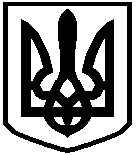 